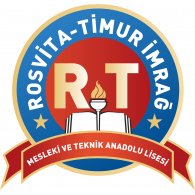 T.CİSTANBUL VALİLİĞİROSVİTA TİMUR İMRAĞ MESLEKİ VE TEKNİK ANADOLU LİSESİSTRATEJİK PLAN2015-2019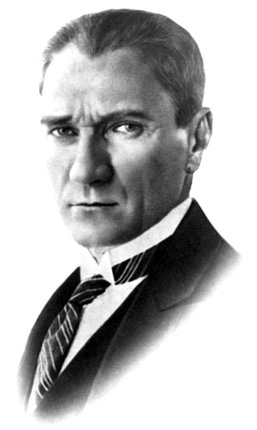 “EN BÜYÜK SAVAŞ, CAHİLLİĞE KARŞI YAPILAN SAVAŞTIR.”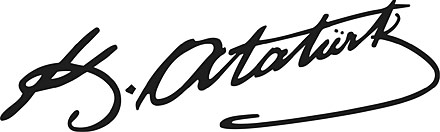 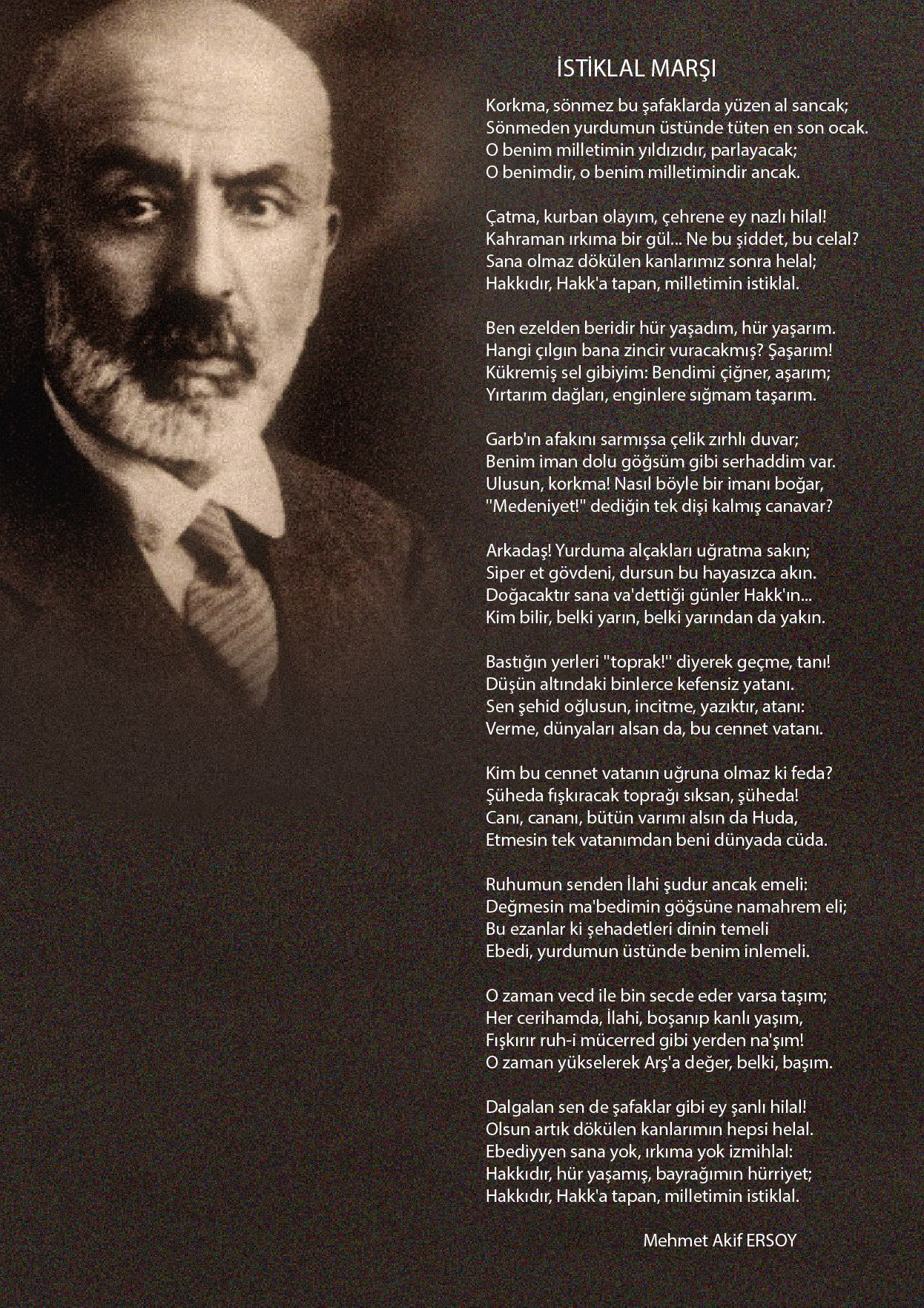 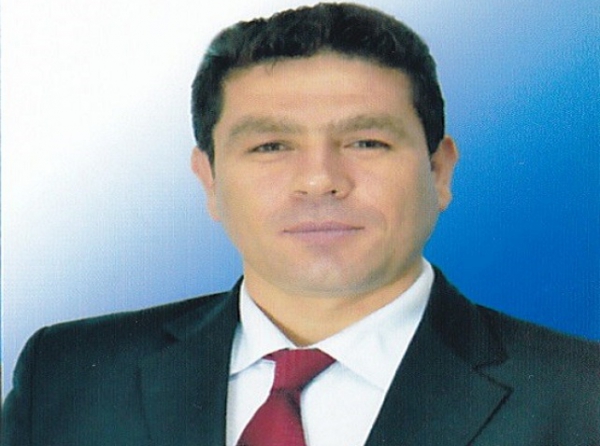 SUNUŞ            Gözlenen hızlı değişmeler kurum, kuruluş ve firmaları uzun dönemli önlemler almaya zorlamaktadır. Etkili bir kamu yönetimi, birbiri ile tutarlılığı sağlamış stratejik yaklaşımları artık daha çok gerekli kılmaktadır. Belli bir zaman ve program dahilinde çalışmanın tüm paydaşlarımız için hem planlama hem de öngörülebilirlik açısından verimli olacağını düşünüyorum. Özellikle birimlere ve ünitelere ayrılmış planlamanın tesadüfe yer bırakmayan, ölçülebilir başarıyı ve aynı zamanda denetimi getirdiğine inanıyorum. Bu bağlamda hazırlamış olduğumuz planın okulumuz misyon vizyonuna hizmet edeceğini, kurumsallaşma ve başarıyı getireceğini düşünüyorum. Bu vesileyle tüm paydaşlarımıza sevgi ve saygılar sunarım.                                                                                                                            Cemal ŞAHİN                                                                                                                             Okul MüdürüBÜYÜKÇEKMECE KAYMAKAMLIĞIROSVİTA TİMUR İMRAĞ MESLEKİ VE TEKNİK ANADOLU LİSESİ OKUL MÜDÜRLÜĞÜ2015-2019 STRATEJİK PLAN ÜST KURULUMillî Eğitim Bakanlığının 16/09/2013 tarihli ve 2013/26 no’lu genelgesi doğrultusunda Stratejik Plan Hazırlama Ekibi tarafından hazırlanan Rosvita Timur İmrağ Mesleki ve Teknik Anadolu Lisesi Okul Müdürlüğü 2015-2019 Stratejik Planı incelenerek 02/10/2015 tarihinde Stratejik Plan Üst Kurulunca onaylanmıştır.Cemal ŞAHİN                                                                                                                   Okul  Müdürü      Okul Aile Birliği Üyesi                                    Okul Aile Birliği Başkanı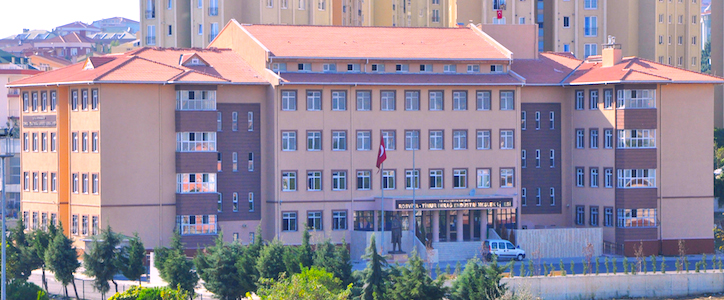                                                                    ÖN SÖZ            Teknoloji çağında gelişen dünyaya ayak uydurabilmenin en önemli unsurlarından biri, koşulları çok iyi değerlendirmek, planlı olmak ve hedeflerini belirlemektir. Başarı, hedefini bilmek ve hedefine ulaşmada geçilecek yolları iyi belirlemektir. Hedeflerine ulaşmanın en iyi yollarından birincisi ise var olan durumu en doğru şekilde belirleyip, zayıf ve güçlü yanlarını analiz ettikten sonra gerçekleştirilecek basamakları sırlamaktır.  Okulumuzun misyon ve vizyonunu da belirledikten sonra, değerlerimize sadık kalarak çalışmalarımızı planımız doğrultusunda gerçekleştirmek en büyük hedefimizdir. Stratejik Plan Hazırlama EkibiTANIMLARBilim Sanat Merkezleri: Okul öncesi, ilkokul, ortaokul ve ortaöğretim çağındaki üstün yetenekli çocukların/öğrencilerin bireysel yeteneklerinin farkında olmalarını ve kapasitelerini geliştirerek en üst düzeyde kullanmalarını sağlamak üzere eğitim-öğretim hizmeti veren kurumdur.Bütünleştirici Eğitim (Kaynaştırma Eğitimi):Özel eğitime ihtiyacı olan bireylerin eğitimlerini, destek eğitim hizmetleri de sağlanarak akranlarıyla birlikte resmî veya özel örgün ve yaygın eğitim kurumlarında sürdürmeleri esasına dayanan özel eğitim uygulamalarıdır.Çıraklık Eğitimi:Kurumlarda yapılan teorik eğitim ile işletmelerde yapılan pratik eğitimin bütünlüğü içerisinde bireyleri bir mesleğe hazırlayan, mesleklerinde gelişmelerine olanak sağlayan ve belgeye götüren eğitimi ifade eder.Destek eğitim odası: Okul ve kurumlarda, yetersizliği olmayan akranlarıyla birlikte aynı sınıfta eğitimlerine devam eden özel eğitime ihtiyacı olan öğrenciler ile üstün yetenekli öğrenciler için özel araç-gereçler ile eğitim materyalleri sağlanarak özel eğitim desteği verilmesi amacıyla açılan odaları ifade eder.Eğitim Bölgeleri: Bir koordinatör müdürün yönetiminde, Millî Eğitim Bakanlığı Eğitim Bölgeleri ve Eğitim Kurulları Yönergesindebelirtilen ölçütlere göre belirlenen ve eğitim hizmetlerinin daha etkin olarak sunulabileceği uygun büyüklükteki bölgeyi ifade eder.Eğitim ve öğretimden erken ayrılma: Avrupa Birliği İstatistik Ofisinin (Eurostat) yayınladığı ve hane halkı araştırmasına göre 18-24 yaş aralığındaki kişilerden en fazla ortaokul mezunu olan ve daha üstü bir eğitim kademesinde kayıtlı olmayanların ilgili çağ nüfusuna oranı olarak ifade edilen göstergedir.Hafif, Orta, Ağır Düzeyde Öğrenme Güçlüğü: Bir çocuğun zekâsı normal ya da normalin üstünde olmasına rağmen dinleme, düşünme, anlama, kendini ifade etme, okuma-yazma veya matematik becerilerinde yaşıtlarına ve zekâsına oranla düşük başarıgöstermesidir. İnformal Öğrenme: Bilinçli bir öğrenme sürecine girmeksizin içgüdüler (merak, gözlem) veya ihtiyaçlar sonucunda doğal olarak gerçekleştirilen öğrenme.İşletmelerde Meslekî Eğitim: Meslekî ve teknik eğitim okul ve kurumları öğrencilerinin beceri eğitimlerini işletmelerde, teorik eğitimlerini ise meslekî ve teknik eğitim okul ve kurumlarında veya işletme ve kurumlarca tesis edilen eğitim birimlerinde yaptıkları eğitim uygulamalarını ifade eder.Hesap Verebilirlik: Kendilerine kaynak tahsis edilenlerin ya da yetki verilenlerin bu kaynakları ve yetkileri ne kadar iyi kullandıklarını sergileme sorumluluğunu ifade etmektedir.Öğrenim Çağı:Bu çağ çocuğun 5 yaşını bitirdiği yılın eylül ayı sonunda başlar ve öğretim yılının başlayacağı tarihte 18 yaşını bitirmemiş olma şartı aranır.Öğretmenlik Mesleği Genel Ve Özel Alan Yeterlilikleri:Öğretmenlik mesleğini etkili ve verimli biçimde yerine getirebilmek için sahip olunması gereken genel bilgi, beceri ve tutumlar ile alanlara özgü olarak sahip olunması gereken bilgi, beceri ve tutumlardır. Örgün Eğitim Dışına Çıkma:Ölüm ve yurt dışına çıkma haricindeki nedenlerin herhangi birisine bağlı olarak örgün eğitim kurumlarından ilişik kesilmesi durumunu ifade etmektedir. Örgün Eğitim: Belirli yaş grubundaki ve aynı seviyedeki bireylere, amaca göre hazırlanmış programlarla, okul çatısı altında düzenli olarak yapılan eğitimdir. Örgün eğitim; okul öncesi, ilkokul, ortaokul, ortaöğretim ve yükseköğretim kurumlarını kapsar.Özel Eğitim Sınıfları: Özel eğitime ihtiyacı olan ve ayrı bir sınıfta eğitim almaları uygun bulunan bireylerin, yetersizliği olmayan akranları ile bir arada eğitim görmeleri amacıyla her tür ve kademedeki resmî - özel okul ve kurumlarda, özel eğitim hizmetleri kurulunun önerisi doğrultusunda millî eğitim müdürlükleri tarafından açılan özel eğitim sınıflarıdır. Özel Politika Veya Uygulama Gerektiren Gruplar (Dezavantajlı Gruplar): Diğer gruplara göre eğitiminde ve istihdamında daha fazla güçlük çekilen kadınlar, gençler, uzun süreli işsizler, engelliler gibi bireylerin oluşturduğu grupları ifade eder.Özel Yetenekli Bireyler: Zeka, yaratıcılık, sanat, liderlik kapasitesi, motivasyon ve özel akademik alanlarda yaşıtlarına göre daha yüksek düzeyde performans gösteren bireyi ifade eder.Yaygın Eğitim: Örgün eğitim sistemine hiç girmemiş ya da örgün eğitim sisteminin herhangi bir kademesinde bulunan veya bu kademeden ayrılmış ya da bitirmiş bireylere; ilgi, istek ve yetenekleri doğrultusunda ekonomik, toplumsal ve kültürel gelişmelerini sağlayıcı nitelikte çeşitli süre ve düzeylerde hayat boyu yapılan eğitim, öğretim, üretim, rehberlik ve uygulama etkinliklerinin bütününü ifade eder.GİRİŞ           Değişen dünya düzeni içerisinde ortaya çıkan yeni dinamiklerle baş edebilmek çağımızın en önemli meselelerinden biri haline gelmiş; değişimin hızı, kurumların hayatlarını sürdürebilmeleri için iyi bir planlama yapmalarını ve geleceği iyi tahmin etmelerini zorunlu kılmıştır. Dünyadaki eğilimlerle uyumlu olarak kamu yönetimimizde de stratejik düşünce ve stratejik yönetim anlayışına doğru önemli adımlar atılmaya başlanmıştır. Kamu yönetimindeki reform çalışmalarında, stratejik planlamanın kritik öneme sahip olduğu görülmektedir. Nitekim 5018 sayılı Kamu Mali Yönetimi ve Kontrol Kanunu’nda stratejik planlama, kamu mali yönetiminin ve bütçe sürecinin asli unsurlarından birisi olarak benimsenmiştir. Reform çalışmaları kamu kaynaklarının etkin kullanımını sağlamak amacıyla performans ölçümüne dayalı bütçe uygulamalarını öne çıkarmakta, performansa dayalı bütçe uygulamaları kapsamında ise stratejik planların hazırlanması zorunluluk halini almaktadır. Stratejik Planlama bir kurumda görev alan her kademedeki kişinin katılımını ve kurum yöneticisinin tam desteğini içeren sonuç almaya yönelik çabaların bütününü teşkil eder. Bu anlamda paydaşların ihtiyaç ve beklentileri, paydaşlar ve politika yapıcıların kurumun misyonu, hedefleri ve performans ölçümünün belirlenmesinde aktif rol oynamasını ifade eder. Bir stratejik plan aşağıda yer alan beş temel soruya verilen yanıtların yer aldığı bir rehber niteliği taşır ve bu sorulara verilecek yanıtlar stratejik planlama belgesinin içeriğini oluşturur:- Şu anda neredeyiz?- Nerede olmayı istiyoruz?- Gelişmemizi nasıl ölçebiliriz?- Olmak istediğimiz yere nasıl ulaşabiliriz?- Gelişmemize yönelik yol haritamızı nasıl saptayabiliriz ve denetleyebiliriz?Rosvita Timur İmrağ Mesleki ve Teknik Anadolu  LisesiStratejik Plan Hazırlama EkibiBÖLÜM ISTRATEJİK PLAN HAZIRLIK SÜRECİStratejik Plan Hazırlık Çalışmaları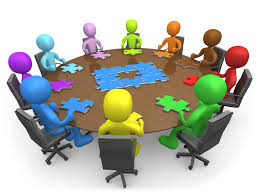 Okul Müdürlüğümüzde MEB Strateji Geliştirme Başkanlığının 2013/26 no’lu genelgesi, MEB Strateji Geliştirme Başkanlığının 66968699/602.04/2498734 sayı ve 16.09.2013 tarihli yazısı,İl Milli Eğitim Müdürlüğünün  2014 Tarihli yazısı, İlçe Milli Eğitim Müdürlüğünün yazısı    gereğince     2015-2019 stratejik plan hazırlama süreci başlatılmıştır.Rosvita Timur İmrağ Mesleki ve Teknik Anadolu Lisesi Okulu Müdürlüğünün 2015-2019 dönemi stratejik planının hazırlanması sürecinin temel aşamaları şunlardır: Üst Kurul ve Stratejik Plan Ekibinin oluşturulması, çalışma takviminin hazırlanması, uygulanacak yöntemlerin ve yapılacak çalışmaların belirlenmesi.Okul Müdürlüğümüz bünyesinde okul müdürünün başkanlığında 1 müdür yardımcısı,1öğretmen,Okul Aile Birliği Başkanı ve 1 Okul Aile Birliği Yönetim Kurulu üyesinin  yer aldığı stratejik plan üst kurulu 15/01/2014 tarihli öğretmenler kurulu kararı ile oluşturulmuştur.Rosvita Timur İmrağ Mesleki ve Teknik Anadolu LisesiMüdürlüğü 2015 – 2019 Stratejik Plan Üst KuruluStratejik Plan hazırlık çalışmaları kapsamında okul müdürlüğümüz bünyesinde 2014 tarihli Öğretmenler Kurulu Kararı oluru ile Stratejik Plan Hazırlama ve Koordinasyon  ekibi oluşturulmuştur.Rosvita Timur İmrağ Mesleki ve Teknik Anadolu Lisesi Müdürlüğü 2015-2019 Stratejik Plan Hazırlama ve Koordinasyon EkibiMEB 2015-2019 Stratejik Planı Hazırlık Programı çerçevesinde Rosvita Timur İmrağ Mesleki ve Teknik Anadolu LisesiMüdürlüğü olarak “Stratejik plan hazırlık süreci” beş aşamalı olarak yürütülmüştür. Bu aşamalar: 1-Hazırlık Dönemi Çalışmaları ve Hazırlık Programı, 2-Durum Analizi, 3-Geleceğe Yönelim,4-Maliyetlendirme,5-İzleme ve Değerlendirme aşamalarından oluşmaktadır. BÖLÜM IIDURUM ANALİZİ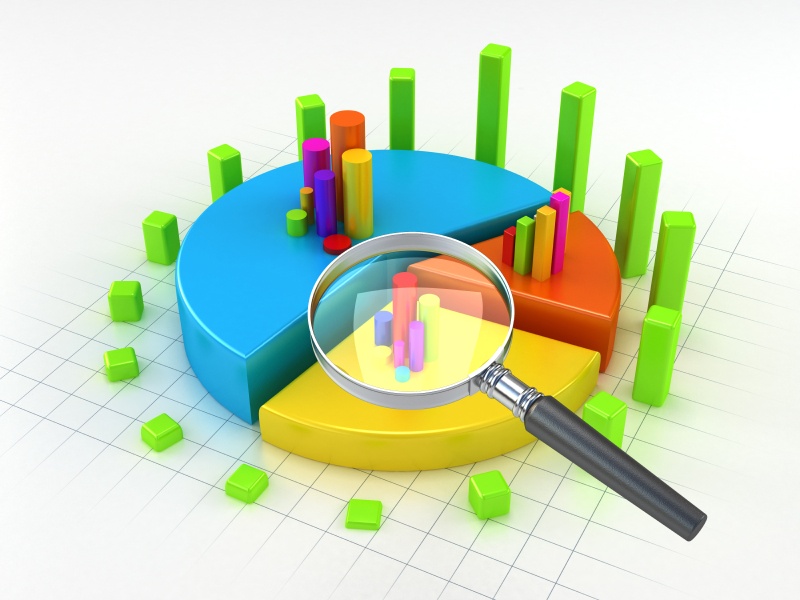 DURUM ANALİZİDurum analizi çalışmasında okulumuzun tarihî gelişimi, yasal yükümlülükleri, faaliyet alanları, paydaş analizi, kurum içi analiz ve çevre analizi yapılmıştır.Tarihi Gelişim:Rosvita Timur İmrağ Anadolu, Teknik ve Endüstri Meslek LisesiYardımsever Timur İMRAĞ'ın  katkılarıyla yapımı gerçekleştirilmiş olan okulumuz 2011-2012 Eğitim Öğretim yılında eğitim ve öğretime başlamıştır. Kurucu Müdür, Hüseyin ÇELİK'tir.Mesleğinde yeterli, kültür seviyesi yüksek, ülke kalkınmasında pay sahibi ve üretken bireyler yetiştiren, en iyi okullar arasında olmayı hedefleyen, Atatürk ilkelerini özümsemiş, bilgiye ulaşmayı amaç edinmiş,öğrendiklerini uygulayabilen, sektörün tercih ettiği mesleki niteliklere sahip bireyler yetiştirmek için kurulmuş bir okuldur.2. Yasal Yükümlülükler ve MevzuatAnaliziRosvita Timur İmrağMesleki ve Teknik Anadolu Lisesi,  2013/26 Stratejik Planlama Konulu Genelge 5018 Sayılı Kamu Mali Yönetimi ve Kontrol Kanunu Kamu İdarelerinde Stratejik Planlamaya İlişkin Usul ve Esasları Hakkında YönetmelikKamu İdareleri için Stratejik Planlama Kılavusu (DPT)20.09.2008 Tarih ve 27003 Sayılı Resmi Gazetede Yayınlanan Teknik ve Meslek Liseleri ile ilgili Yönetmelik DeğişikliklerDoğrultusunda yükümlülüklere sahiptir. Bu yönetmelikler çerçevesinde Kurumun sahip olduğu yasal yükümlülükler 3. FaaliyetAlanları İle ÜrünveHizmetlerinBelirlenmesi2015-2019 stratejik plan hazırlık sürecinde okul müdürlüğümüzün faaliyet alanları gruplandırılmıştır.Buna göre okulumuzun faaliyet alanları ile ürün ve hizmetleri şu şekildedir:Okul İçin Ürün/Hizmet ListesiD-Paydaş AnaliziPaydaş analizi çalışmaları ile stratejik planlama çalışmalarına veri sağlamak için okulumuz iç ve dış paydaşlarının okulumuz hizmetleri ile ilgili beklentilerini öğrenmek, memnuniyetlerini ölçmek ve okulumuzun hizmet performansını saptamak amaçlanmıştır. SPE tarafından Müdürlüğümüzün hizmetlerini kullanan, alan, yararlanan ve faaliyetlerimizden doğrudan veya dolaylı, olumlu veya olumsuz yönde etkilenen ve etkileyen paydaşlar belirlenmiştir.Paydaş tespit çalışması sonucunda; iç paydaş olarak okulumuz personeli, öğretmen ve öğrencilerimiz belirlenmiş olup, izleyen bölümde listesi sunulan kamu kurum ve kuruluşları, sivil toplum örgütleri dış paydaşlarımız olarak belirlenmiştir.Stratejik planlama alt yapısını güçlendirme ve farklı düşüncelerle zenginleştirme, paydaşların hangi yönlerinin stratejik plana katkı yapacağını belirlemek amacıyla iç ve dış paydaşlarımız özelliklerine göre (Lider, Çalışanlar, Müşteri, Temel Ortak, Stratejik Ortak, Tedarikçi) sınıflandırılmıştır.Paydaş  Belirleme ÇalışmasıOkulumuzun eğitim-öğretim hizmetleriyle ilgili olarak doğrudan ya da dolaylı yollarla ilişki içerisinde olduğumuz paydaşlarımız belirlenmişve paydaş listesinde verilmiştir.PAYDAŞ LİSTESİV : Tamamı  O : Bir kısmıÇalışmalarımızda katkı sağlama durumlarına göre “Paydaş Etki-Önem Matrisi” oluşturulmuş olup  listede verilmiştir.4. Kuruluş İçi Analizi2015-2016 EĞİTİM-ÖĞRETİM YILI KURULLAR KOMİSYONLAR E-KURUMİÇİ VE DIŞI ANALİZKurum İçi AnalizKurumun Organizasyon YapısıRosvita Timur İmrağ Mesleki ve Teknik Anadolu Lisesi Müdürlüğü Teşkilat ŞemasıKurulan Ekip / Kurul ve KomisyonlarOkulumuzda çeşitli alanlarda  çalışma yapmak, yapılan iş ve işlemleri takip etmek amacıyla yönetmelikler gereği olması gereken kurul ve komisyonlar kurulmuş bu kurul ve komisyonlar  belirli aralıklarla veya ihtiyaç durumlarına göre toplanmaktadır. 2015/2016 Eğitim Öğretim Yılı Kurulan Ekip, Kurul ve KomisyonlarRosvita Timur İmrağ Mesleki ve Teknik Anadolu LisesiMüdürlüğü  İnsan KaynaklarıRosvita Timur İmrağ Mesleki ve Teknik Anadolu Lisesi Müdürlüğü bünyesinde mevcut durum  itibarıyla …53….’i eğitim ve öğretim hizmetleri  …5…..’i…Yardımcı Hizmetler…..sınıfında olmak üzere toplam  58 personel ile çalışmalarını sürdürmektedir.İNSAN KAYNAKLARI TABLOSU2015/2016 EĞİTİM ÖĞRETİM YILI I. DÖNEM ÖĞRENCİ SAYILARI2014/2015 EĞİTİM ÖĞRETİM YILI I. DÖNEM ÖĞRENCİ SAYILARI2012/ 2013  Yılı Kurumdaki Mevcut Yönetici Sayısı:2013 / 2014 Yılı Kurumdaki Mevcut Yönetici Sayısı:2014/ 2015 Yılı Kurumdaki Mevcut Yönetici Sayısı:Kurum Yöneticilerinin Eğitim Durumu:Kurum Yöneticilerinin Eğitim Durumu:2013Yılı Kurumdaki Mevcut Öğretmen Sayısı:Destek Personele (Hizmetli- Memur) İlişkin Bilgiler:2014 Yılı Kurumdaki Mevcut Hizmetli/ Memur Sayısı:Okul Rehberlik HizmetleriPersonelinin Yaş DağılımıRosvita Timur İmrağ Mesleki ve Teknik Anadolu Lisesi Okul Müdürlüğü  Genel İstatistikleriRosvita Timur İmrağ Mesleki ve Teknik Anadolu LisesiMüdürlüğü Teknolojik KaynaklarıOkul Web sayfamızın adresi http://rosvitatimurimragatml.meb.k12.tr/Okul web sitesinin güncellenmesi ve geliştirilmesi için Okul Web sitesi Geliştirme Ekibi Kurulmuştur. Okulda yapınla etkinlikler, öğrenci ve personelle ilgili duyurular okul web sitemizden  aktif olarak güncellenmektedir.Rosvita Timur İmrağ Mesleki ve Teknik Anadolu Lisesi Müdürlüğü Mali KaynaklarıRosvita Timur İmrağ Mesleki ve Teknik Anadolu Lisesi Müdürlüğümüzün başlıca mali kaynakları tabloda verilmiştir.Yıllara Göre Rosvita Timur İmrağ Mesleki ve Teknik AnadoluLisesi MüdürlüğüGelir Gider TablosuKurum Dışı Analiz  (PEST)2.1-Üst Politika BelgeleriStratejik plan hazırlıkları kapsamında üst politika belgeleri incelenmiş , bu belgelerde belirtilen hedefler doğrultusunda  amaç ve  hedeflerimiz belirlenmiş olup   İncelenen üst politika belgeleri tablo halinde listelenmiştir.Üst Politika BelgeleriRosvita Timur İmrağ Mesleki ve Teknik Anadolu Lisesi Okul Müdürlüğü Gelişim ve Sorun AlanlarıOkul Müdürlüğümüzün Gelişim ve Sorun Alanları; Kurum içi ,GZFT, Kurum dışı (PEST) Analizi çalışmaları, paydaş anketleri, birebir yapılan görüşmeler sonucunda elde edilen veriler  doğrultusunda katılımcı bir yaklaşım kapsamında aşağıdaki şekilde tespit edilmiştir.GÜÇLÜ YÖNLERİMİZ*Mezunlarımızın sınavsız geçişle birlikte yüksekokulları tercih edebilmeleri *Okulun iç güvenliğinde sorun olmaması *Okulun her biriminde internet ağının olması *Ulaşımın kolay olması *EML 9.sınıflar hariç sınıfların kalabalık olmaması *Farklı kültürel-sosyo-ekonomik yapıya sahip öğrencilerimizin olması *Öğretmen kadrosunun bazı eksikliklerine rağmen oturmuş olması ve boş geçen derslerin olmaması * Mesleki deneyimi olan, mesleki gelişmeleri takip eden ve eğitim öğretime yansıtabilen öğretmen kadrosunun olması *Okul içi iletişimin iyi olması *Veli ve öğrenci gruplarına okul ve mesleki alanların tanıtımlarının iyi yapılması Meslek öğretmenleri arasında özel sektör deneyimi olan öğretmenlerimizin olması *Sınıf öğrenci sayılarının az olmasından dolayı ( 10, 11 ve 12.sınıf ) mevcut atölyelere göre mesleki eğitim için uygun olması *Okul bahçesinin öğrenci sayısına göre yeterli olması *Öğretmenler arası iletişimin iyi olması *Çok amaçlı bir konferans salonunun olması *Okul servis araçlarının olması *Okul kütüphanesinin olması *Okulun güvenlik kamera sisteminin olması *Okulun bulunduğu bölgede sanayi sektörünün yoğun olarak bulunması *Okulun yakınında bir Fuar alanı ve çeşitli üniversitelerin olması * Eğitim kadrosunun deneyimli ve değişime, gelişmeye açık olması * Büyükçekmece ilçesinin gelişime açık bölge olması * Öğrencilerimizin işletmelerde sosyal güvence altında zorunlu stajlarını yapıyor olması * Okulun temel giderleri olan, su, elektrik ve yakıt ihtiyaçlarının Bakanlıkça karşılanıyor olması * Sınıflardaki öğrenci sayılarının standartlara yakın olması ZAYIF YÖNLERİMİZ* Kadrolu büro memurunun ve hizmetlinin olmaması * Okulun bulunduğu çevrenin sosyo-ekonomik seviyesinin düşük olması dolayıyla genel olarak veli profilinin ekonomik olarak durumunun iyi olmaması * Okul Aile Birliği'nin maddi olarak güçlü olmaması, velilerin maddi katılımının az olması * Öğrencilerle ilgili sorunlarda velilerin zaman zaman duyarsız, ilgisiz kalmaları * Okul öğrencilerinin okuldaki mesleki alanları araştırmadan, bilinçsiz tercih yaparak okulumuza gelmeleri * İlköğretimden gelen öğrencilerin akademik başarılarının -diploma ortalamalarının düşük olması * Okulumuzda eğitim amaçlı laboratuar olmaması( Kimya -yabancı dil vb.) *Veli toplantılarına katılımın yetersiz olması * Yemekhanenin olmaması * Spor salonunun olmaması * Öğrenci revirinin olmaması 	FIRSATLAR*Okulun bulunduğu bölgede sanayi sektörünün yoğun olarak bulunması *Okulun yakınında bir Fuar alanı ve çeşitli üniversitelerin olması * Eğitim kadrosunun deneyimli ve değişime, gelişmeye açık olması * Kayıt dönemlerinde veliler tarafından ilçemizde kendi türleri arasında öncelikle tercih edilen bir okul olmamız * İlçe Belediyesinden ihtiyaç olması durumunda, eğitim kurumlarına destek vermesi * Okul personelinin motivasyonunu arttırıcı etkinlikler yapılarak okul içi iletişim daha da güçlendirilebilir. * Öğrencilerimizin işletmelerde sosyal güvence altında zorunlu stajlarını yapıyor olması * Okulun temel giderleri olan, su, elektrik ve yakıt ihtiyaçlarının Bakanlıkça karşılanıyor olması * Sınıflardaki öğrenci sayılarının standartlara yakın olması TEHDİTLERİMİZ* Parçalanmış ailelerin çocuklarının okulumuzda fazlasıyla olması * Okulun çevresinde çarpık kentleşmenin olması ve ulaşım yolunun dar ve yaya kaldırımının olmaması * Okul çevresinde kötü alışkanlıklar edinmiş bireylerin çok olması * Okul çevresinin güvenliğinin yetersiz oluşu * Ekonomik kriz dönemleri * Okulumuz velilerinin sosyo-ekonomik profilinin alt seviyede olması * Bakanlık tarafından atölye ve sınıf ortamlarında kullanılacak teknoloji ve donanımların kazandırılması için yeterli ödenek ayrılmaması * Öğrencilerin staj yaptıkları işletmelerde karşılaşabilecekleri iş kazaları ve sağlık sorunları riskinin bulunması * Okulun bulunduğu bölgenin deprem riskinin olması OKULUMUZ TOWS MATRİS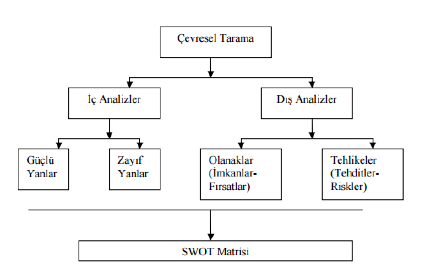 BÖLÜM IIIGELECEĞE YÖNELİM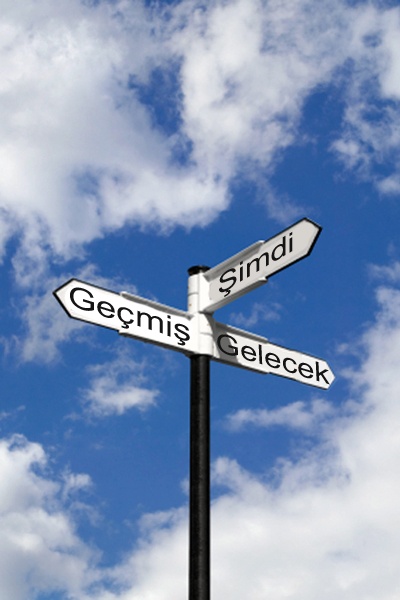 MİSYON, VİZYON VE TEMEL DEĞERLEROkul Müdürlüğümüzün Misyon, vizyon, temel ilke ve değerlerinin oluşturulması kapsamında öğretmenlerimiz, öğrencilerimiz, velilerimiz, çalışanlarımız ve diğer paydaşlarımızdan  alınan görüşler, sonucundastratejik plan hazırlama ekibi tarafından oluşturulan  Misyon, Vizyon, Temel  Değerler;Okulumuz üst kurulana sunulmuş ve üst kurul tarafından onaylanmıştır.M İ S Y O NATATÜRK İLKE VE İNKİLAPLARI DOĞRULTUSUNDA TÜRKİYE CUMHURİYETİ DEVLETİ'NİN BEKASI VE MİLLETİN MUTLULUĞU İÇİN, MİLLİ EĞİTİM İLKE VE DEĞERLERİNİ GÖZÖNÜNDE BULUNDURARAK, FIRSAT EŞİTLİĞİ İÇİNDE, EVRENSEL İLKE VE DEĞERLER EŞLİĞİNDE ÇAĞIN VE TOPLUMUN GEREKTİRDİĞİ İHTİYAÇLARA UYGUN BİÇİMDE ÖĞRENCİ VE PAYDAŞLARIN İSTEK, İLGİ VE YETENEKLERİ DOĞRULTUSUNDA ÜRETİLEN HİZMETLERDEN TÜM PAYDAŞLARIN YARARLANMASINI SAĞLAYAN, ÖĞRENCİ MERKEZLİ EĞİTİM ANLAYIŞI İLE OKULUMUZU EĞİTİM, BİLİM, KÜLTÜR MERKEZİ YAPMAK İÇİN VARIZ.V İ Z Y O NTÜRKİYE CUMHURİYETİ DEVLETİ'Nİ ÇAĞDAŞ UYGARLIK DÜZEYİNİN ÜZERİNE ÇIKARMAYI HEDEFLEYEN, 21. YÜZYIL BİLGİ TOPLUMU İÇİN FİKİR VE PROJE ÜRETEN, BİLGİYİ GELİŞTİREREK YAYIN VE BİLGİYE EKONOMİK DEĞER KAZANDIRABİLEN, BAŞTA ÖĞRENCİLER OLMAK ÜZERE HİZMET ALAN TÜM PAYDAŞLARIN MEMNUNİYETİNİ SAĞLAYAN, AKIL, BİLİM VE TARİHİN AYDINLIĞINDA DEĞİŞİM VE GELİŞİMLERE AÇIK, TÜRKİYE'YE MODEL OLUŞTURACAK PROJELER ÜRETEN, ULUSAL VE ULUSLAR ARASI BAŞARILARA İMZA ATAN, ÜRETKEN VE BAŞARILI NESİLLER YETİŞTİRİLMESİNİ SAĞLACAK BİR KURUMDUR.  TEMEL  DEĞERLERİMİZDEĞERLERİMİZ:MEB TEMEL DEĞERLERİ:TÜRK MİLLİ EĞİTİMİNİN GENEL AMAÇ VE TEMEL İLKELERİ REHBERLİĞİNDE,I. HEDEFLERLE İLGİLİ DEĞERLERİMİZ:* Atatürk İlke ve İnkilapları'nı özümsemek* Vatanını, milletini sevmek* Güvenilirlik* Kaliteye bağlılık* Teknoloji kullanma* Hizmet Odaklılık* Büyüme ve Gelişme* Geleceğe dönüklük* Genel ve bölgesel kalkınmaya katkıII. İLİŞKİLERLE İLGİLİ DEĞERLERİMİZ:* İşbirliği* Empati* Adalet ve eşitlik* Hoşgörü* Eleştiriye açıklık* Özgüven* TöleransIII. ORGANİZASYON VE KONTROLLE İLGİLİ DEĞERLERİMİZ: * Şeffaflık* Ekip ruhu* Meslek etiği* Etkin süreç yönetimiIV. SOSYAL DEĞERLERİMİZ:* Milli, manevi, etik değerlere bağlılık* Dayanıklılık* Açıklık* Vefakarlık* Saygınlık* Açık görüşlülük V. STİL VE KARAKTERLERLE İLGİLİ DEĞERLERİMİZ:* Araştırmacı* Çalışkanlık* Çözüm odaklılık* Gelişimcilik* Yeniliklere açıklık* Kaynakları etkin ve doğru kullanma* Fırsat ve imkan sağlama/değerlendirmeVI. YÖNETİM FELSEFESİ İLE İLGİLİ DEĞERLERİMİZ:          * Liderlik* Göreve bağlılık* Bilimsellik* Sorumluluk* Katılımcı Yönetim4. TEMALARTEMA, AMAÇ, HEDEF VE TEDBİRLERTEMALARTEMA 1. İSTİHDAMTEMA 2. AKADEMİK BAŞARITEMA 3. FİZİKİ KOŞULLARTEMA 4. DEVAMSIZLIKTEMA 1: İSTİHDAMSTRATEJİK AMAÇ : OKULUMUZDAN MEZUN OLAN ÖĞRENCİLERİN İSTİHDAMLARINI ARTTIRMAKSTRATEJİK HEDEF : OKULUMUZDAN MEZUN OLAN ÖĞRENCİLERİN %40 ORANINDA İŞE YERLEŞTİRİLMELERİNİ SAĞLAMAKPERFORMANS GÖSTERGESİ : MEZUN ÖĞRENCİLERİN İSTİHDAM SAYILARITEMA 2: AKADEMİK BAŞARISTRATEJİK AMAÇ : OKULUMUZDAN MEZUN OLAN ÖĞRENCİLERİN ÜNİVERSİTEYE YERLEŞME ORANLARINI ARTTIRMAKSTRATEJİK HEDEF : OKULUMUZDAN MEZUN OLAN ÖĞRENCİLERİN ÜNİVERSİTEYE YERLEŞME ORANLARINI TÜRKİYE MESLEK LİSESİ MEZUNLARININ ÜNİVERSİTEYE YERLEŞME ORANLARININ ÜZERİNE ÇIKARMAKPERFORMANS GÖSTERGESİ : ÜNİVERSİTEYE YERLEŞEN ÖĞRENCİ SAYILARITEMA 3: FİZİKİ KOŞULLARSTRATEJİK AMAÇ 3.1. : OKULUMUZ ATÖLYELERİNDEKİ DEMİRBAŞ VE DİĞER EKSİKLERİN GİDERİLMESİSTRATEJİK HEDEF 3.1 : OTOMASYON VE ELEKTRİK ATÖLYELERİNİN DEMİRBAŞ EKSİKLERİNİ GİDERMEKPERFORMANS GÖSTERGESİ : DONANIM İMKANLARININ %80 ORANINA ULAŞTIRIMASISTRATEJİK AMAÇ 3.2. : BİLGİSAYAR SINIFLARININ İYİLEŞTİRİLMESİ, İMKANLARIN GENİŞLETİLMESİSTRATEJİK HEDEF 3.2. : BİLGİSAYAR SINIFLARINDAKİ DONANIM İMKANLARININ ORANLARINI %80 SEVİYESİNE ULAŞTIRMAKPERFORMANS GÖSTERGESİ : BİLGİSAYAR SINNIFLARINDAKİ BİLGİSAYAR SAYISI5. Stratejik Amaçlar, Stratejik Hedefler, Hedefin Mevcut Durumu, Performans Göstergeleri ve TedbirlerMEVCUT DURUM ANALİZİOkul Rehberlik HizmetleriDestek Personele (Hizmetli- Memur) İlişkin Bilgiler:2014 Yılı Kurumdaki Mevcut Hizmetli/ Memur Sayısı:Okulda Oluşturulan Birimler:2015 / 2016 Yılı Kurumdaki Mevcut Yönetici Sayısı:2014/ 2015 Yılı Kurumdaki Mevcut Yönetici Sayısı:Kurum Yöneticilerinin Eğitim Durumu:                                                  Kurum Yöneticilerinin Eğitim Durumu:2013Yılı Kurumdaki Mevcut Öğretmen Sayısı:Performans GöstergeleriPerformans GöstergeleriIV. BÖLÜMMALİYETLENDİRMETablo1:2015-2019 Stratejik Planı Faaliyet/Proje Maliyetlendirme TablosuİZLEME VE DEĞERLENDİRME       Okulumuz 2011-2012 Eğitim Öğretim yılında açılmış olup ilk mezunlarını 2015 yılında vermiştir. ÖSYS sonuçlarına göre 136 mezun öğrencimizden 81’i bir üst öğrenime yerleşmiştir. Okul bahçesi  duvarı ile ilgili çalışmalar yapılmış, ağaç dikimi gerçekleştirilmiştir.Okulumuz atölyelerindeki demirbaş eksikleri sanayi ile işbirliği yapılarak büyük oranda giderilmiştir.     Okulumuz 2015-2019 yıllarına ait hedeflerin gerçekleşmesine yönelik yürütülecek faaliyet ve projelerin izleme ve değerlendirme süreci; faaliyet ve projelerin performans göstergelerinin belirlenen maliyetlere uygun şekilde yapılmasının kontrolü ve değerlendirilmesi ile yürütülecektir.           Dilek AKTAN                                                    Güven BOZKURT          Fizik Öğretmeni                                                   Müdür Yardımcısı                                                          Recep AKGÜNOĞLU                        Sema YOLCUKISALTMALARKISALTMALARABAvrupa BirliğiAFADAfet ve Acil Durum Yönetimi BaşkanlığıAR-GEAraştırma, GeliştirmeASOAkşam Sanat OkuluBİLSEMBilim ve Sanat MerkeziBŞK. YRD.Başkan YardımcısıDPTDevlet Planlama TeşkilatıDynEdDynamicEducation (Dinamik Eğitim)DYSDoküman Yönetim SistemiFATİHFırsatları Artırma ve Teknolojiyi İyileştirme HareketiGZFTGüçlü, Zayıf, Fırsat, TehditHEMFESTHalk Eğitimi Merkezleri FestivaliİBBSTürkiye İstatistiki Bölge Birimleri SınıflandırmasıİHLİmam-Hatip LisesiİKBİnsan Kaynakları BölümüİPKBİstanbul Proje Koordinasyon BirimiİSGİş Sağlığı ve GüvenliğiİSTKAİstanbul Kalkınma AjansıİŞKURTürkiye İş KurumuKBYDKariyer Basmaklarında Yükselme ve DeğerlendirmeKHKKanun Hükmünde KararnameKPSSKamu Personeli Seçme SınavıLYSLisans Yerleştirme SınavıMEBMillî Eğitim BakanlığıMEBBİSMillî Eğitim Bakanlığı Bilişim SistemleriMEİSMillî Eğitim Bakanlığı İstatistik SistemleriMEMMillî Eğitim MüdürlüğüMTEMesleki ve Teknik EğitimMTSKMotorlu Taşıt Sürücüleri KursuÖSYMÖlçme, Seçme ve Yerleştirme MerkeziPESTPolitik, Ekonomik, Sosyolojik, TeknolojikRAMRehberlik ve Araştırma MerkeziSPStratejik PlanSTKSivil Toplum KuruluşlarıSWOTStrenghts, Weaknesses, Opportunıtıes, Threats (Güçlü, Zayıf, Fırsat,Tehdit)TBMMTürkiye Büyük Millet MeclisiTDKTürk Dil KurumuTEOGTemel Eğitimden Ortaöğretime GeçişTKYToplam Kalite YönetimiTOKİToplu Konut İdaresi BaşkanlığıTOWSThreats, Opportunıtıes, Weaknesses, Strenghts (Tehdit, Fırsat, Zayıf, Güçlü)TÜİKTürkiye İstatistik KurumuYGSYükseköğretime Geçiş SınavıROSVİTA TİMUR İMRAĞ MESLEKİ VE TEKNİK ANADOLU LİSESİ  MÜDÜRLÜĞÜ        STRATEJİK PLAN ÜST KURULUROSVİTA TİMUR İMRAĞ MESLEKİ VE TEKNİK ANADOLU LİSESİ  MÜDÜRLÜĞÜ        STRATEJİK PLAN ÜST KURULUROSVİTA TİMUR İMRAĞ MESLEKİ VE TEKNİK ANADOLU LİSESİ  MÜDÜRLÜĞÜ        STRATEJİK PLAN ÜST KURULUSIRA NOADI SOYADIGÖREVİ1İmran HARUNDAĞOkul  Müdürü2Güven BOZKURTMüdür Yardımcısı3Dilek AKTANÖğretmen4Sema YOLCUOkul Aile Birliği Başkanı5Recep AKGÜNOĞLUOkul Aile Birliği Yönetim Kurulu ÜyesiROSVİTA TİMUR İMRAĞ MESLEKİ VE TEKNİK ANADOLU LİSESİ   MÜDÜRLÜĞÜ2015-2019 STRATEJİK PLAN HAZIRLAMA EKİBİROSVİTA TİMUR İMRAĞ MESLEKİ VE TEKNİK ANADOLU LİSESİ   MÜDÜRLÜĞÜ2015-2019 STRATEJİK PLAN HAZIRLAMA EKİBİROSVİTA TİMUR İMRAĞ MESLEKİ VE TEKNİK ANADOLU LİSESİ   MÜDÜRLÜĞÜ2015-2019 STRATEJİK PLAN HAZIRLAMA EKİBİSIRA NOADI SOYADIGÖREVİ1Necla KELEŞOĞLUMüdür Yardımcısı2İsmail TAŞDANRehber Öğretmen3Harun AYDOĞDUÖğretmen4Filiz KAYAÖğretmen5Mustafa Can SARICAÖğretmen6Ercan TOKLUÖğretmen7Selen KANDEMİRÖğrenci Velisi8Ebru  GÜLÖğrenci Velisi9Sema YOLCUOkul Aile Birliği BaşkanıYasal Yükümlülük (Görevler)Dayanak(Kanun, Yönetmelik, Genelge adı ve No'su)MESLEKİ VE TEKNİK EĞİTİM YÖNETMELİĞİ2013/26 STRATEJİK PLANLAMA KONULU GENELGE, RESMİ GAZETE AĞUSTOS2002-2539,3172009-27305RG(AĞUSTOS2009-2623TD), TEKNİK VE MESLEKİ LİSELERLE İLGİLİ MEVZUAT DEĞİŞİKLİKLERİNİ İÇEREN 20.09.2008 TARİH, 27003 SAYILI RESMİ GAZETE'DE YER ALAN İLGİLİ MADDE VE YÜKÜMLÜLÜKLER,  RESMİ GAZETE AĞUSTOS2002-2539,3172009-27305RG(AĞUSTOS2009-2623TD)OKUL YÖNETİMİ1793 Sayılı Milli Eğitim Temel KanunuTeknik ve Meslek Liseleri Kurumlar Yönetmeliği (20.09.2008 Tarihli, 27003 Sayılı Yönetmelik)Okul Aile Birliği Yönetmeliği (20.09.2008 Tarihli, 27003 Sayılı Yönetmelik, Md:166)MEB Eğitim Bölgeleri ve Eğitim Kurulları YönergesiMEB Yönetici ve Öğretmenlerin Ders ve Ek ders Saatlerine İlişkin Karar (20.09.2008 Tarihli, 27003 Sayılı Yönetmelik)Taşınır Mal Yönetmeliği (20.09.2008 Tarihli, 27003 Sayılı Yönetmelik, Md: 278)Kurum Çevre İlişkileri ( (20.09.2008 Tarihli, 27003 Sayılı R.G, Md: 167)EĞİTİM VE ÖĞRETİM            222 Sayılı Eğitim Kanunu            4306 Sayılı Zorunlu İlköğretim ve Eğitim Kanunu            MEB Eğitim Öğretim Çalışmalarının Planlı             Yürütülmesine İlişkin Yönerge  (20.09.2008 Tarihli, 27003             Sayılı R.G., Md: 152; Md:160; Md:161)MEB Öğrenci Yetiştirme Kursları Yönergesi  (20.09.2008            Tarih, 27003 Sayılı Yönetmelik)            Milli Eğitim Bakanlığı Ders Kitapları  ve            Kitap, Eğitim Araçları Yönetmeliği ( (20.09.2008 Tarihli,            27003 SayılıResmi Gazete, 157. Madde)Öğrencilerin Ders Dışı Eğitim ve Öğretim            Faaliyetleri Hakkındaki Yönetmelik  (20.09.2008 Tarihli,                     27003 Sayılı R.G, Md:156)           Mesleki Eğitim ile ilgili Yönetmelik ( (20.09.2008 Tarihli, 27003            Sayılı RG. Md: 149, 250) PERSONEL İŞLERİMEB Personel İzin Yönergesi  (20.09.2008 Tarihli, 27003 Sayılı R.G., Md: )Devlet Memurları Tedavi ve Cenaze Giderleri YönetmeliğiKamu Kurum ve Kuruluşlarında Çalışan Personelin Kılık Kıyafet YönetmeliğiMemurların Hastalık Raporlarını Verecek Hekim ve Sağlık Kurulları Hakkındaki YönetmelikMEB Personeli Görevde Yükselme ve Unvan Değişikliği YönetmeliğiÖğretmenlik Kariyer Basamaklarında Yükselme YönetmeliğiPersonelin hak, görev ve sorumlulukları ile ilgili yönetmelikHizmet İçi Eğitim ( (20.09.2008 Tarihli, 27003 Sayılı R.G, Md:168)MÜHÜR, YAZIŞMA, ARŞİVResmi Mühür YönetmeliğiResmi Yazışmalarda Uygulanacak Usul ve Esaslar Hakkındaki YönetmelikMEB Evrak YönergesiMEB Arşiv Hizmetleri YönetmeliğiREHBERLİK VE SOSYAL ETKİNLİKLERRehberlik ve Psikolojik Danışma Hizmetleri Yönetmeliği (20.09.2008 Tarihli, 27003 Sayılı R.G, Md:154)MEB İlköğretim ve Ortaöğretim Sosyal Etkinlikler YönetmeliğiMEB Bayrak Törenleri YönergesiOkul Spor Kulüpleri YönetmeliğiZararlı Alışkanlıklardan Koruma ( (20.09.2008 Tarihli, 27003 Sayılı R.G, Md: 169)ÖĞRENCİ İŞLERİOkul Servis Araçları Hizmet Yönetmeliğie-okul YönergeleriPaso, öğrenci kimliği ile ilgili yönetmelik (27003 Sayılı R.G) Diploma, denklik ve ustalık belgeleri ile ilgili madde (27003 sayılı R.G., Md: 163)Disiplin İşleri ( (20.09.2008 Tarihli, 27003 Sayılı R.G, Md: 158)İSİM VE TANITIMMEB Kurum Tanıtım YönetmeliğiMEB'na Bağlı Kurumlara Ait Açma,Kapatma ve Ad Verme YönetmeliğiTabelalar Yönetmeliği (20.09.2008 Tarihli, 27003 Sayılı R.G.,Md:170 )SİVİL SAVUNMADaire ve Müesseseler İçin Sivil Savunma İşleri KlavuzuSabotajlara Karşı Koruma Yönetmeliği Depreme karşı alınacak önlemlerBinaların Yangından Korunması Hakkındaki Yönetmelik                              İŞLETMELER               İşletmelerin Belirlenmesi ve Mesleki Eğitimle Yönetmelik ( (20.09.2008 Tarihli, 27003 Sayılı   RG., Md: 178, 179, 180, 181, 182 ) İşletmelerde Eğitim Uygulamaları ( (20.09.2008 Tarihli, 27003 Sayılı R.G, Md: 183, 184,185,186,187,188)İşletmelerin Görev ve Sorumlulukları ( (20.09.2008 Tarihli, 27003 Sayılı RG: Md:196,197,198,201)İşletmelerde Eğitim Biriminin Kuruluş, İşleyiş ve Çalışma Esasları ile ilgili Yönetmelik ( (20.09.2008 Tarihli, 27003 Sayılı RG. Md: 202, 203, 204, 205)Eğitim Kurulu ve Eğitim Birimi Personeli ile ilgili Yönetmelik  (20.09.2008 Tarihli, 27003 Sayılı R.G. Md: 206,207,208,209,210)Yasal Yükümlülük (Görevler)Dayanak (Kanun, Yönetmelik, Genelge adı ve No)Her Türk çocuğuna iyi bir vatandaş olmak için gerekli temel bilgi, beceri, davranış ve alışkanlıkları kazandırmak; onu milli ahlak anlayışına uygun olarak yetiştirmek.1739 sayılı kanunun 23. maddesi,222 sayılı kanunun 1. maddesi,Ortaöğretim Kurumları Yönetmeliği- yayım tarihi: 31.07.2009/27305 R.G.
Değişiklik: 22.04.2010/27506 R.G.Her Türk çocuğunu ilgi, istidat ve kabiliyetleri yönünden yetiştirerek hayata ve üst öğrenime hazırlamak1739 sayılı kanunun 23. maddesi.Okul veya kurumlar, Türk Millî Eğitiminin genel amaç ve temel ilkeleri doğrultusunda işlevlerini, evrensel hukuka, demokrasi ve insan haklarına uygun bir bütünlük içinde öğrenci merkezli, aktif öğrenme ve demokratik okul kültürü anlayışı ile yerine getirir.Ortaöğretim Kurumları Yönetmeliğinin 5. maddesiÖğrenciler, Atatürk ilke ve inkılâplarını benimsemiş, temel demokratik değerler ile donanmış, araştırma, sorgulama, eleştirel düşünme, problem çözme ve karar verme becerileri gelişmiş; hayat boyu öğrenen, insan haklarına saygılı, mutlu bireyler olarak yetiştirilir.Ortaöğretim Kurumları Yönetmeliğinin 5. maddesiÖğrencilere, asgari ortak bir genel kültür verilerek onlarda kişi ve toplum sorunlarını tanıma ve çözüm yollarını arama; ülkenin sosyal, kültürel ve ekonomik kalkınmasına katkıda bulunma bilinci kazandırılır.Ortaöğretim Kurumları Yönetmeliğinin 5. maddesiÖğrencilerin; hayata ve yükseköğretime hazırlanması, kendisine, ailesine, çevresine, millî kültür değerleri ile milletine ve insanlığa saygısının geliştirilmesi sağlanır.Ortaöğretim Kurumları Yönetmeliğinin 5. maddesiBilimsel ve teknolojik gelişmeler izlenerek bu gelişmelerden eğitim ve öğretim sürecinde etkin ve verimli bir şekilde yararlanılır ve uluslararası standartların yakalanması sağlanır.Ortaöğretim Kurumları Yönetmeliğinin 5. maddesi Eğitim ve öğretimin verimini artırmak amacıyla sivil toplum kuruluşları ve çevredeki yükseköğretim kurumları ile iş birliği yapılır.Ortaöğretim Kurumları Yönetmeliğinin 5. maddesiYerel yönetimler, kamu veya özel kurum ve kuruluşlar ile sivil toplum örgütlerinin eğitim yönetimi karar süreçlerine katılmaları sağlanır.Ortaöğretim Kurumları Yönetmeliğinin 5. maddesiEğitim binalarının fiziki kapasiteleri ile personel, donatım ve diğer imkânlarının etkin ve verimli biçimde kullanılması amacıyla eğitim bölgesindeki kurumlar arasında iş birliği yapılır.Ortaöğretim Kurumları Yönetmeliğinin 5. maddesiÖğrencilerin rehberlik ve psikolojik danışma hizmetleri yoluyla zihinsel, duygusal, sosyal ve fiziksel yeteneklerinin fark edilmesi, becerilerinin geliştirilmesi ve yönlendirilmesi; sosyal, kültürel, eğitsel ve akademik gelişmelerinin sağlanması için okul ve aile ile iş birliği yapılır.Ortaöğretim Kurumları Yönetmeliğinin 5. maddesiEğitim ve öğretim sürecinde; bilimsel düşünce esas alınarak, üretkenlik, insan ve doğa sevgisi, estetik anlayışın geliştirilmesi sağlanır.Ortaöğretim Kurumları Yönetmeliğinin 5. maddesi Yönetici, öğretmen, öğrenci, veli ve çevre ilişkilerinde; gönüllülük, karşılıklı sevgi, saygı, hoşgörü ve görgü kurallarına uygun davranışların ön planda tutulması sağlanır.Ortaöğretim Kurumları Yönetmeliğinin 5. maddesiDeğerlendirmeler objektif olarak yapılır, başarı teşvik edilir, desteklenir ve ödüllendirilir. Başarısızlık nedenleri araştırılarak giderilmesi sağlanır.Ortaöğretim Kurumları Yönetmeliğinin 5. maddesi Yetki ve sorumlulukların paylaşımında, iletişim kanalları açık tutulur.Ortaöğretim Kurumları Yönetmeliğinin 5. maddesi Yönetici ve öğretmenlerin, eğitim öğretimle ilgili gelişme ve yeniliklere açık olması, eğitim liderliği yapması sağlanır.Ortaöğretim Kurumları Yönetmeliğinin 5. maddesi Sosyal etkinlikler eğitim-öğretimin bir parçası olarak değerlendirilir ve öğrencilerin bu etkinliklere katılmaları teşvik edilir.Ortaöğretim Kurumları Yönetmeliğinin 5. maddesi(Değişik bent: 22.04.2010/27560 RG) Özel eğitim gerektiren öğrencilerin eğitiminde; özel eğitim ilke, yöntem ve tekniklerine göre gerekli önlemler alınır.Ortaöğretim Kurumları Yönetmeliğinin 5. maddesiÖğrencilerin gelişim ve sağlıklarını tehdit eden şiddet, suç, istismar, madde kullanımı ve bağımlılığı gibi çeşitli psiko-sosyal bozukluklar ve risklere karşı temel önleme çalışmalarının rehberlik ve psikolojik danışma hizmetleri ile diğer destekleyici uygulamalarla güçlendirilmesi sağlanır, öğrencilerin sağlıklarının korunması için gerekli önlemler alınır.Ortaöğretim Kurumları Yönetmeliğinin 5. maddesiÖğrencilerin kendisine, çevresindeki kişilere ve doğaya değer veren, yaşadığı toplumun ve insanlığın bir parçası olarak kendine güvenen ve topluma katkıda bulunabilen bir bilince sahip olmaları sağlanır.Ortaöğretim Kurumları Yönetmeliğinin 5. maddesiFAALİYET ALANI: EĞİTİMFAALİYET ALANI: YÖNETİM İŞLERİHizmet1 Rehberlik HizmetleriVeliÖğrenciÖğretmenHizmet1 Öğrenci işleri hizmetiKayıt, Nakil işleriDevam,devamsızlıkSınıf geçme Paso, kimlik belgesiDiploma, denklik belgesi Hizmet2 SosyalKültürel EtkinliklerHalk oyunlarıKoroSatrançKulüp FaaliyetleriHizmet2  Öğretmen  işleri hizmetiDerece terfiHizmet içi eğitimÖzlük haklarıRapor, görevlendirmeBaşarı belgeleri, ödül ve cezalarHizmet3 Spor EtkinlikleriBasketbolVoleybolAtletizmHizmet2  Öğretmen  işleri hizmetiDerece terfiHizmet içi eğitimÖzlük haklarıRapor, görevlendirmeBaşarı belgeleri, ödül ve cezalarFAALİYET ALANI: ÖĞRETİMFAALİYET ALANI: MESLEK EDİNDİRMEHizmet1 Müfredatın işlenmesiEğitim ÖğretimStajlarHizmet2 KurslarYetiştirmeHazırlamaEtütStajlarHizmet 3 Proje çalışmalarıAB ProjeleriProje Tabanlı Beceri YarışmalarıGirişimcilik ve Yenilik YarışmalarıStajlarFAALİYET ALANI - ÜRÜN / HİZMETFAALİYET ALANI - ÜRÜN / HİZMETFaaliyet Alanı 1Eğitim ve öğretim, destekEğitim ve öğretim1) Yüksek öğretime gidebilen öğrenci yetiştirilmesiÖğretmene destek2) Öğretmenlerin mesleki yeterliğe sahip hale getirilmesiÖğrenme ortamı3) Öğrenme ortamlarında ileri teknoloji ürünleri kullanılmasıe-okul4) Merkezi Sınav ve kayıtlarÖğrenciye destek5) Öğrenciye rehberlik ve maddi yardımFaaliyet Alanı 2Yönetim/DenetimOkul yönetimi1) Okulun çalışmalarının ve gelişimin yönetilmesiEğitim yönetimi2) Eğitimle ilgili mevzuatın düzenlemesiÖğretim yönetimi3) Öğretimin amaçlara uygun olarak gerçekleştirilmesiBütçe yönetimi4) Okula ayni ve nakdi kaynak bulunması ve kullanılmasıDenetim5) Okul çalışmalarının denetimiFaaliyet Alanı 3Temizlik, bahçe, servis, kantinTemizlik ve sağlık bilgisi1) Okul ve çevresinin temizliği ve sağlığa uygunluğuOkul Servisi2) Servis araçlarının düzenli hizmet vermesiKantin3) Sağlıklı ve kaliteli kantin hizmetiFaaliyet Alanı 4Onarım, donatımOnarım1) Okulun onarımı için ödenek yemini veya tahsisiAraç-gereç2) Okula araç-gereç temini veya tahsisiDonatım3) Okula donatım temini veya tahsisiFAALİYET - MEVZUAT ANALİZİFAALİYET - MEVZUAT ANALİZİSıra NoMevzuatın Adı1AtamaMEB Norm Kadro YönetmeliğiMEB Eğitim Kurumları Yöneticilerinin AtamaMEB Öğretmenlerin Atama ve Yer Değiştirme Yönetmeliği2Ödül, Sicil ve Disiplin657 Sayılı Devlet Memurları Kanunu1702  İlk ve Orta Tedrisat Muallimlerinin Terfi ve Tecziyeleri Hak. KanunMilli Eğitim Bakanlığı Disiplin Amirleri YönetmeliğiDevlet Memurları Sicil YönetmeliğiMEB Sicil Amirleri YönetmeliğiMEB Personeline Takdir ve Teşekkür Belgesi Verilmesine İlişkin YönergeMEB Personelinin Aylıkla Ödüllendirilmesine İlişkin Yönerge3Okul YönetimiMesleki ve Teknik Eğitim YönetmeliğiDöner Sermaye Yönetmeliği1793 Sayılı Milli Eğitim Temel KanunuTeknik ve Meslek Liseleri YönetmeliğiMilli Eğitim Bakanlığı Anadolu Liseleri YönetmeliğiOkul-Aile Birliği YönetmeliğiMEB Eğitim Bölgeleri ve Eğitim Kurulları YönergesiMEB Yönetici ve Öğretmenlerinin Ders ve Ek Ders Saatlerine İlişkin KararTaşınır Mal Yönetmeliği4Eğitim ve ÖğretimMEB Ortaöğretim Kurumları Sınıf Geçme ve Sınav YönetmeliğiMEB Eğitim Öğretim Çalışmalarının Planlı Yürütülmesine İlişkin YönergeMEB Öğrencileri Yetiştirme Kursları YönergesiMilli Eğitim Bakanlığı Ders Kitapları ve Eğitim Araçları YönetmeliğiÖğrencilerin Ders Dışı Eğitim ve Öğretim Faaliyetleri Hakkında Yönetmelik5Personel İşleriMEB Personeli İzin YönergesiDevlet Memurları Tedavi Ve Cenaze Giderleri YönetmeliğiKamu Kurum ve Kuruluşlarında Çalışan Personelin Kılık Kıyafet YönetmeliğiMemurların Hastalık Raporlarını Verecek Hekim ve Sağlık Kurulları Hakkında YönetmelikHizmet İçi Eğitim YönetmeliğiMEB Personeli Görevde Yükselme ve Unvan Değişikliği YönetmeliğiÖğretmenlik Kariyer Basamaklarında Yükselme Yönetmeliği6Mühür, Yazışma, ArşivResmi Mühür YönetmeliğiResmi Yazışmalarda Uygulanacak Usul ve Esaslar Hakkında YönetmelikMEB Evrak YönergesiMEB Arşiv Hizmetleri Yönetmeliği7Rehberlik ve Sosyal EtkinliklerRehberlik ve Psikolojik Danışma Hizmetleri YönetmeliğiMEB İlköğretim ve Ortaöğretim Sosyal Etkinlikler YönetmeliğiMEB Bayrak Törenleri YönergesiOkul  Kulüpleri YönetmeliğiMeslek edindirme ile ilgili YönetmelikMEB Okul Kütüphaneleri Yönetmeliği8Öğrenci İşleriMEB Ortaöğretim Öğrencileri Ödül ve Disiplin YönetmeliğiMEB Ortaöğretim Kurumları Öğrenci Nakil ve Geçiş YönergesiMEB Demokrasi Eğitimi ve Okul Meclisleri YönergesiOkul Servis Araçları Hizmet YönetmeliğiÖğrenci kayıt, kabul ve devam işleriEğitim hizmetleriÖğrenci başarısının değerlendirilmesiÖğretim hizmetleriSınav işleriToplum hizmetleriSınıf geçme işleriKulüp çalışmalarıÖğrenim belgesi düzenleme işleriDiploma, Denklik BelgesiPersonel işleriSosyal,   kültürel   ve   sportif etkinliklerÖğrenci davranışlarının değerlendirilmesiBurs hizmetleriÖğrenci sağlığı ve güvenliğiYiyecek İçecek HizmetleriOkul çevre ilişkileriBilimsel araştırma ve projelerRehberlikYaygın eğitimStaj çalışmalarıMezunlar (Öğrenci)Atölye, donanım, Atölyede Staj Yapan ÖğrencilerDöner Sermaye HizmetleriPAYDAŞLARİÇ PAYDAŞLARDIŞ PAYDAŞLARYARARLANICIYARARLANICIYARARLANICIPAYDAŞLARÇalışanlar, BirimlerTemel OrtakStratejik ortakTedarikçiMüşteri, hedef kitleMilli Eğitim BakanlığıV     Vİl Milli Eğitim MüdürlüğüVV     VValilikVMilli Eğitim Müdürlüğü ÇalışanlarıVİlçe Milli Eğitim MüdürlükleriVOkullar ve Bağlı KurumlarVOÖğretmenler ve Diğer ÇalışanlarVÖğrenciler ve VelilerVOkul Aile BirliğiVOÜniversiteVÖzel İdareVBelediyelerOGüvenlik Güçleri (Emniyet, Jandarma)OBayındırlık ve İskân  MüdürlüğüOSosyal Hizmetler  MüdürlüğüVGençlik ve Spor MüdürlüğüVSağlık MüdürlüğüKültür MüdürlüğüVHayırseverlerOSivil Toplum ÖrgütleriMedyaOOİşveren kuruluşlarOOMuhtarlıklarUygulama KurumlarıOOSanayi ve Ticaret OdalarıOO Ürün/HizmetYararlanıcı(Müşteri)Eğitim-Öğretim (Örgün-Yaygın)Yatılılık-BurslulukNitelikli işgücüAR-GE, Projeler, DanışmanlıkAltyapı,Donatım YatırımYayımRehberlik, Kurs, Sosyal etkinliklerMezunlar (Öğrenci)Ölçme-DeğerlendirmeÖğrenciler    V    O          V    V       VVeliler      VÜniversiteler    O      O     VMedya    O     OUluslar arası kuruluşlar     O   OMeslek Kuruluşları      V     V          V       V      OSağlık kuruluşları    ODiğer Kurumlar        OÖzel sektör   V      O      OKurul/Komisyonlar SIRA KURULLAR-KOMİSYONLAR GÖREVLİ SAYISI TOPLANMA PERİYODU 1 KONTENJAN BELİRLEME KOMİSYONU 1 MÜDÜR YRD. 4 ÖĞRETMEN BİR VELİ YILDA EN AZ İKİ DEFA 2 ONUR KURULU 1 ÖĞRETMEN, SON SINIFLARIN SEÇTİĞİ AYDA EN AZ BİR DEFA 3 ÖDÜL-DİSİPLİN KURULU BİR MÜDÜR YRD. İKİ ÖĞRETMEN, BİR ÖĞRENCİ, BİR VELİ BAŞKANIN YAZILI ÇAĞRISI ÜZERİNE 4 OKUL-AİLE BİRLİĞİ BİR MÜDÜR YRD. 2 ÖĞRETMEN AYDA BİR 5 İHALE KOMİSYONU 3 ÖĞRETMEN YAZILI ÇAĞRISI ÜZERİNE 6 MUAYENE KABUL KOMİSYONU 3 ÖĞRETMEN YAZILI ÇAĞRISI ÜZERİNE 7 TAŞINIR MAL KOMİSYONU 3 ÖĞRETMEN YAZILI ÇAĞRISI ÜZERİNE 8 TAŞINIR MAL DEĞERLENDİRME KOMİSYONU 2 ÖĞRETMEN YAZILI ÇAĞRISI ÜZERİNE 9 REHBERLİK VE PSİKOLOJİ DANIŞMAN HİZMETLERİ YÜRÜTME KOMİSYONU  9. SINIF REHBER ÖĞRT  10. SINIF REHBER ÖĞRT  11. SINIF REHBER ÖĞRT  12. SINIF REHBER ÖĞRT AYDA BİR DEFA 10 SOSYAL ETKİNLİKLER KURULU  1 ÖĞRETMEN  OKUL AİLE BİRLİĞİ BAŞKANI  10. SINIF ÖĞRENCİSİ  11. SINIF ÖĞRENCİSİ  12.SINIF ÖĞRENCİSİ YAZILI ÇAĞRI ÜZERİNE 11 YAYIN VE İNCELEME KURULU 2 ÖĞRETMEN ÇAĞRI ÜZERİNE 12 OKUL SEÇİM KURULU 1 ÖĞRETMEN YILDA BİR DEFA 13 SANDIK KURULU 1 ÖĞRETMEN YILDA BİR DEFA 14 OKUL KANTİN DENETİM 1 MÜDÜR YRD. 3 ÖĞRETMEN AYDA BİR DEFA 15 OKUL SERVİS DENETİM 1 MÜDÜR YRD. 3 ÖĞRETMEN AYDA BİR DEFA 16 BAKIM ONARIM AYIKLAMA 2 ÖĞRETMEN ARĞILLI, EMEL ÇETİN AKSOY YILDA 2 DEFA 17 WEB YAYIN EKİBİ 2 ÖĞRETMEN YAZILI ÇAĞRI ÜZERİNE 18 SİGARA DENETLEME KOMİSYONU 1 MÜDÜR YRD. 2 ÖĞRETMEN GEREKTİĞİNDE KURULAN EKİP/KURUL KOMİSYON ADIKURULAN EKİP VE KOMİSYON KİMLERDEN OLUŞUYORTOPLANMA PERİYODUOkul Öğrenci Ödül ve Disiplin KuruluMd.Yrd.Ekrem TUNÇ (Asil)Yalçın YAŞAR (Asil)Onur EKİZ (Yedek)Yunus ÖZÇALIK (Yedek)Onur KuruluMd.Yrd.Emrah KOKUGülümser KIRMuayene ve Kabul KomisyonuMd.Yrd.Erdal DURSUNZiya İNCİErkan ERENİhale ve Satın Alma KomisyonuMd.Yrd.Ekrem TUNÇ (Asil)Yunus ÖZÇALIK (Asil)Harun AYDOĞDU (Yedek)Kalite Kontrol KomisyonuMd.Yrd.Filiz KAYAHüseyin ŞİRİNSÜRÜCÜÖzbay SARICA (Yedek)Yasin ÇORAKLI (Yedek)Taşınır Değer Tespit KomisyonuMd.Yrd.Durmuş KARA Şükrü MAVİLİHüseyin ŞİRİNSÜRÜCÜEkrem TUNÇTaşınır Sayım KuruluMd.Yrd.Onur EKİZ (Asil)Durmuş CENGİZ (Asil)Ercan TOKLU (Yedek)Kantin Denetleme KomisyonuMd.Yrd.Gülsüm ÇELİKÖğrenci TemsilcisiEsengül OĞUZServis Denetleme KomisyonuMd.Yrd.Şükrü MAVİLİEmrah KOKUTanıtım, Mezunları İzleme, Mesleki Rehberlik KomisyonuMd.Yrd.İsmail TAŞDANMehmet YILMAZKorkut ŞENERYunus SÖNMEZEmrah MUTLUBAŞYunus ÖZÇALIKOkul Aile Birliği Denetleme KuruluMdr. Yrd.Esengül OĞUZ (Asil)Ersen ATEŞ (Asil)Nidanur ÖZEL (Yedek)Derya ÖZZDEMİR (Yedek)Okul Spor Kolu Yönetim KuruluMdr. Yrd.Melahat KOLOTOĞLUSeçkin DEVECİOkul Seçim KuruluMdr. Yrd.İsmail TAŞDANNecla GÜVENSandık Kurulu OluşumuSaadet YAŞARİsmail TAŞDAN3Asil 3Yedek ÖğrenciOkul Kütüphanesinden Sorumlu ÖğretmenÖzlem KADIOĞLURehberlik ve Psikolojik Danışma Hizmetleri Yürütme KomisyonuSınıf Rehber ÖğretmenleriOkul Zümre Başkanları KuruluYalçın YAŞARSosyal Etkinlik KuruluMdr. Yrd.Fatma Buket BULUTNecla GÜVEN3 Öğrenci2 Veliİnceleme ve Seçme KuruluMd.Yrd.Gülümser KIR (Asil)Ali UYSAL (Asil)Kezban YAŞAR (Yedek)Aysel CENGİZ (Yedek)Etik KomisyonuMd.Yrd.Ziya İNCİKeziban YAŞARHanife ERAnadolu Meslek Lisesi Kontenjan Tespit KomisyonuMdr. Yrd.Ekrem TUNÇYunus ÖZÇALIKEmrah MUTLUBAŞMustafa Can SARICAYardıma Muhtaç Çocukları Tespit KomisyonuMd.Yrd.İsmail TAŞDANDurmuş CENGİZFiliz KAYAHarun AYDOĞDUSınıf Rehber ÖğretmenleriBilgi Kültür Yarışmalarına Öğrenci Hazırlama KomisyonuZümre BaşkanlarıTören ve Kutlama KomisyonuSosyal Etkinlikler kurulu tarafından program hazırlanıp öğretmenlere tebliğ edilecektir.Okul Kitaplarını Teslim Alma ve Dağıtma KomisyonuMd.Yrd.Ersen ATEŞYusuf ÇALIŞKANKorkut ŞENEREmrah KOKUMustafa BOSTANOkul Gelişim Yönetim Ekibi Çalışmalarla Stratejik Planlamaya İlişkin İş ve İşlemler (Mdr. Yrd.)Dilek AKTANDerya ÖZDEMİRHarun AYDOĞDUFiliz KAYAMehmet YILMAZSivil Savunma EkibiMd.Yrd.Onur EKİZProje Ekibi ve Yürütme KomisyonuMd.Yrd.Onur EKİZFiliz KAYAHüseyin ŞİRİNSÜRÜCÜGülümser KIRKeziban YAŞARPERSONELİN
 ÜNVANIHİZMET SINIFLARIHİZMET SINIFLARIHİZMET SINIFLARIHİZMET SINIFLARIHİZMET SINIFLARIHİZMET SINIFLARIHİZMET SINIFLARIHİZMET SINIFLARIHİZMET SINIFLARIPERSONELİN
 ÜNVANIEÖHSGİHSTHSSHSYHSAHSİŞÇİGEÇİCİ TOPLAMMÜDÜR11MÜDÜR YARDIMCISI44ÖĞRETMEN4848DİĞER PERSONEL 055GENEL TOPLAMLAR53558ÖĞRENCİ SAYILARIÖĞRENCİ SAYILARIÖĞRENCİ SAYILARIÖĞRENCİ SAYILARIÖĞRENCİ SAYILARI9. SINIF10. SINIF11. SINIF12. SINIFKIZ ÖĞRENCİ3518198ERKEK ÖĞRENCİ214193237159TOPLAM249211256167ÖĞRENCİ SAYILARIÖĞRENCİ SAYILARIÖĞRENCİ SAYILARIÖĞRENCİ SAYILARIÖĞRENCİ SAYILARI9. SINIF10. SINIF11. SINIF12. SINIFKIZ ÖĞRENCİ38800ERKEK ÖĞRENCİ3431801430TOPLAM381188143O2015/2016 EĞİTİM ÖĞRETİM YILI ÖĞRETMEN  SAYILARI2015/2016 EĞİTİM ÖĞRETİM YILI ÖĞRETMEN  SAYILARI2015/2016 EĞİTİM ÖĞRETİM YILI ÖĞRETMEN  SAYILARIKADROLU ÖĞRETMENÜCRETLİ ÖĞRETMENTOPLAM538612014/2015 EĞİTİM ÖĞRETİM YILI I. DÖNEM ÖĞRENCİ BAŞARI DURUMLARI2014/2015 EĞİTİM ÖĞRETİM YILI I. DÖNEM ÖĞRENCİ BAŞARI DURUMLARI2014/2015 EĞİTİM ÖĞRETİM YILI I. DÖNEM ÖĞRENCİ BAŞARI DURUMLARI2014/2015 EĞİTİM ÖĞRETİM YILI I. DÖNEM ÖĞRENCİ BAŞARI DURUMLARITEŞEKKÜR BELGESİTAKDİR BELGESİONUR BELGESİ9. SINIF4871710. SINIF83112811. SINIF4472112. SINIF812310       RAM'A GÖNDERİLEN ÖĞRENCİ       RAM'A GÖNDERİLEN ÖĞRENCİ                                      3                                      32013/2014 EĞİTİM ÖĞRETİM YILI I. DÖNEM ÖĞRENCİ BAŞARI DURUMLARI2013/2014 EĞİTİM ÖĞRETİM YILI I. DÖNEM ÖĞRENCİ BAŞARI DURUMLARI2013/2014 EĞİTİM ÖĞRETİM YILI I. DÖNEM ÖĞRENCİ BAŞARI DURUMLARI2013/2014 EĞİTİM ÖĞRETİM YILI I. DÖNEM ÖĞRENCİ BAŞARI DURUMLARITEŞEKKÜR BELGESİTAKDİR BELGESİONUR BELGESİ9. SINIF404110. SINIF351111. SINIF3341TOPLAM10893       RAM'A GÖNDERİLEN ÖĞRENCİ       RAM'A GÖNDERİLEN ÖĞRENCİ                                      3                                      3KURUM BİNA BİLGİLERİKURUM BİNA BİLGİLERİDERSLİK24LABORATUAR3BİLİŞİM LABORATUARI3KANTİN1MESCİD1REHBERLİK SERVİSİ ODASI1MÜDÜR YAR. ODASI4MEMUR ODASI1ÖĞRETMENLER ODASI1MUTFAK1KURUMTEKNOLOJİK ALT YAPISIKURUMTEKNOLOJİK ALT YAPISICİNSİADETPROJEKSİYON3FOTOKOPİ MAKİNESİ1FAKS1TV1YAZICI4TARAYICI1GörevlerGörevle ilgili bölüm, birim, kurul/komisyon adıGörevle ilgili işbirliği (paydaşlar)Hedef kitleOkulun eğitim olanaklarını arttırmak için çalışmalar yaparOkul Aile BirliğiVeliler,yardımseverler.Okul toplumu, iç ve dış paydaşlarOkulun ve okul toplumunun başarısını arttırmaya yönelik çalışmalar yapar.Öğretmenler kuruluÖğretmenler,kurullar,komisyonlar.Okul toplumu, iç ve dış paydaşlarOkul gelişim çalışmalarını yürütür.OGYESTK, Muhtar, öğretmenler, öğrenciler, veliler, idarecilerOkul toplumu, iç ve dış paydaşlarÖğrenci davranışlarını iyiye yönlendirmekÖğrenci davranışlarını değerlendirme üst kuruluÖğrenciler,onurkurulu,disiplin kurulu.Okul toplumu, iç ve dış paydaşlarOkulun ihtiyaçlarının alımlarını temin eder.Satın alma komisyonuFirmalar.Okul toplumu, iç ve dış paydaşlarPsikolojik danışma ve rehberlik hizmetlerini planlamak.Psikolojik danışma ve rehberlik hizmetleri yürütme komisyonuÖğrenciler,sınıföğretmenleri,kurullar.Okul toplumu, iç ve dış paydaşlarKurul, kulüp ve toplum hizmeti kapsamındaki etkinliklerin verimli bir şekilde yürütülmesi için danışman öğretmenler, öğrenciler, gönüllü veliler ve diğer öğretmenlerle iş birliği içinde çalışmaları koordine eder. Okul dışı etkinliklerde ilgili birimlerle iş birliği yaparak bu çalışmaların yürütülmesi için gerekli tedbirleri alır.Sosyal Etkinlik KuruluÖğrenciler, öğretmenler idareciler, veliler,Okul aile birliğiOkul toplumuGörevlerGörevle ilgili bölüm, birim, kurul/komisyon adıGörevle ilgili işbirliği (paydaşlar)Hedef kitleOkulun eğitim olanaklarını arttırmak için çalışmalar yaparOkul Aile BirliğiVeliler,yardımseverler.Okul toplumu, iç ve dış paydaşlarOkulun ve okul toplumunun başarısını arttırmaya yönelik çalışmalar yapar.Öğretmenler kuruluÖğretmenler,kurullar,komisyonlar.Okul toplumu, iç ve dış paydaşlarOkul gelişim çalışmalarını yürütür.OGYESTK, Muhtar, öğretmenler, öğrenciler, veliler, idarecilerOkul toplumu, iç ve dış paydaşlarÖğrenci davranışlarını iyiye yönlendirmekÖğrenci davranışlarını değerlendirme üst kuruluÖğrenciler,onurkurulu,disiplin kurulu.Okul toplumu, iç ve dış paydaşlarOkulun ihtiyaçlarının alımlarını temin eder.Satın alma komisyonuFirmalar.Okul toplumu, iç ve dış paydaşlarPsikolojik danışma ve rehberlik hizmetlerini planlamak.Psikolojik danışma ve rehberlik hizmetleri yürütme komisyonuÖğrenciler,sınıföğretmenleri,kurullar.Okul toplumu, iç ve dış paydaşlarKurul, kulüp ve toplum hizmeti kapsamındaki etkinliklerin verimli bir şekilde yürütülmesi için danışman öğretmenler, öğrenciler, gönüllü veliler ve diğer öğretmenlerle iş birliği içinde çalışmaları koordine eder. Okul dışı etkinliklerde ilgili birimlerle iş birliği yaparak bu çalışmaların yürütülmesi için gerekli tedbirleri alır.Sosyal Etkinlik KuruluÖğrenciler, öğretmenler idareciler, veliler,Okul aile birliğiOkul toplumuGörevi  Erkek    Kadın     Toplam1Müdür112Müdür Yardımcısı---Görevi  Erkek    Kadın     Toplam1Müdür1-12Müdür Yardımcısı000Görevi  Erkek    Kadın     Toplam1Müdür112Müdür Yardımcısı213Eğitim Düzeyi                         2012 Yılı İtibari İle                         2012 Yılı İtibari İleEğitim DüzeyiKişi Sayısı                  %Önlisans--Lisans1100Yüksek LisansEğitim Düzeyi                         2014 Yılı İtibari İle                         2014 Yılı İtibari İleEğitim DüzeyiKişi Sayısı                  %Önlisans--Lisans--Yüksek Lisans3100   BranşıNorm Sayısı  Erkek    Kadın    Toplam1BİLİŞİM TEKNOLOJİLERİ42132BİYOLOJİ2223COĞRAFYA4TÜRK DİLİ VE EDEBİYATI61345MATEMATİK3226FİZİK1117KİMYA108TARİH2119FELSEFE GRUBU11110DİN KÜLTÜRÜ VE AHLAK BİLGİSİ21111RESİM12İNGİLİZCE33313BEDEN EĞİTİMİ11214REHBER ÖĞRETMEN1115MÜZİK16Makine Öğretmeni43317Elektrik Öğretmeni622TOPLAMTOPLAMGöreviErkekKadınEğitim DurumuHizmet YılıToplam1 Memur-----2Hizmetli-----3Sözleşmeli İşçi-- - --4Sigortalı işçi1-Ortaokul Mezunu7 Ay12013Mevcut Kapasite2013Mevcut Kapasite2013Mevcut Kapasite2013Mevcut Kapasite2013Mevcut Kapasite Kullanımı ve Performans2013Mevcut Kapasite Kullanımı ve Performans2013Mevcut Kapasite Kullanımı ve Performans2013Mevcut Kapasite Kullanımı ve Performans2013Mevcut Kapasite Kullanımı ve Performans2013Mevcut Kapasite Kullanımı ve Performans2013Mevcut Kapasite Kullanımı ve PerformansPsikolojik Danışman Norm SayısıGörev Yapan Psikolojik Danışman Sayısıİhtiyaç Duyulan Psikolojik Danışman SayısıGörüşme Odası SayısıDanışmanlık Hizmeti AlanDanışmanlık Hizmeti AlanDanışmanlık Hizmeti AlanDanışmanlık Hizmeti AlanRehberlik Hizmetleri İle İlgili Düzenlenen Eğitim/Paylaşım Toplantısı Vb. Faaliyet SayısıRehberlik Hizmetleri İle İlgili Düzenlenen Eğitim/Paylaşım Toplantısı Vb. Faaliyet SayısıRehberlik Hizmetleri İle İlgili Düzenlenen Eğitim/Paylaşım Toplantısı Vb. Faaliyet SayısıPsikolojik Danışman Norm SayısıGörev Yapan Psikolojik Danışman Sayısıİhtiyaç Duyulan Psikolojik Danışman SayısıGörüşme Odası SayısıÖğrenci SayısıÖğrenci SayısıÖğretmen SayısıVeli SayısıÖğretmenlere YönelikÖğrencilere YönelikVelilere Yönelik21211148-103101Öğrenim DurumuÖğrenim Durumlarına Göre DağılımÖğrenim Durumlarına Göre DağılımÖğrenim DurumuSayıOran %Doktora-Yüksek Lisans (Tezli)3Yüksek Lisans (Tezsiz)-Lisans50Ön Lisans-Enstitü-Lise-İlköğretim-İlkokul-TOPLAM53Mevcut Duruma göre17 – 30 yaş31 – 40 yaş41 – 50 yaş51 – 60 yaş61 + yaşTOPLAMSayı241310552Oran %4825207100Okul TürüOkul AdıEğitim Öğretim Şekli (Normal/İkiliDerslik SayısıŞube SayısıÖğrenci SayısıÖğrenci SayısıÖğrenci SayısıÖğretmen SayısıDerslik Başına Düşen Öğrenci SayısıŞube Başına Düşen Öğrenci SayısıÖğretmen Başına Düşen Öğrenci SayısıOkul TürüOkul AdıEğitim Öğretim Şekli (Normal/İkiliDerslik SayısıŞube SayısıErkekKızToplamÖğretmen SayısıDerslik Başına Düşen Öğrenci SayısıŞube Başına Düşen Öğrenci SayısıÖğretmen Başına Düşen Öğrenci SayısıMesleki Ortaöğretim OkuluN32408038088352272217KURUMTEKNOLOJİK ALT YAPISIKURUMTEKNOLOJİK ALT YAPISICİNSİADETPROJEKSİYON3FOTOKOPİ MAKİNESİ1FAKS1TV1YAZICI4TARAYICI1YILLARGELİRGİDERGELİR/GİDER ORANIYILLARGELİRGİDERGELİR/GİDER ORANI20129235082108% 82013111500113251-% 220146807581650-% 6ÜST POLİTİKA BELGELERİÜST POLİTİKA BELGELERİ1MEB 2015-2019  Stratejik Planı2İstanbul İl Milli Eğitim Müdürlüğü 2015-2019 Stratejik Planı3Büyükçekmece İlçe Milli Eğitim Müdürlüğü 2015-2019 Stratejik Planı4Büyükçekmece Belediyesi 2015-2019 Stratejik Planı5İSTKA 2014-2023 Bölge Kalkınma PlanıTEMASTRATEJİK AMAÇSTRATEJİK HEDEFLERİSTİHDAMMEZUN ÖĞRENCİLERİN İŞE YERLEŞME ORANLARINI ARTTIRMAKİlk mezunlarını 2014/2015 yılı sonunda verecek olan okulumuzun ilk yıl işe yerleşme oranlarını %50'den başlayarak 5 yıl sonunda %80'e ulaştırmak.TEMASTRATEJİK AMAÇSTRATEJİK HEDEFLERÜNİVERSİTEYE YERLEŞMEOKULAN MEZUN OLACAK ÖĞRENCİLERİN ÜNİVERSİTEYE YERLEŞME ORANLARINI ARTTIRMAKÜniversiteye öğrenci yerleştirme oranını her yıl arttırarak 5 yıl sonunda %80 oranına ulaştırmak.TEMASTRATEJİK AMAÇSTRATEJİK HEDEFLERMAKİNE BÖLÜMÜNÜ ÖNCELİKLİ ARANAN BÖLÜM YAPMAÇEVREDE MAKİNE TEKNOLOJİSİ ALANINI ÖNCELİKLİ ARANAN BÖLÜM HALİNE GETİRME.Makine Teknolojisi Bölümü'nün başarı seviyesini ve etkinliğini arttırarak aranan bölüm haline gelmesini sağlamak.2013Mevcut Kapasite2013Mevcut Kapasite2013Mevcut Kapasite2013Mevcut Kapasite2013Mevcut Kapasite Kullanımı ve Performans2013Mevcut Kapasite Kullanımı ve Performans2013Mevcut Kapasite Kullanımı ve Performans2013Mevcut Kapasite Kullanımı ve Performans2013Mevcut Kapasite Kullanımı ve Performans2013Mevcut Kapasite Kullanımı ve Performans2013Mevcut Kapasite Kullanımı ve PerformansPsikolojik Danışman Norm SayısıGörev Yapan Psikolojik Danışman Sayısıİhtiyaç Duyulan Psikolojik Danışman SayısıGörüşme Odası SayısıDanışmanlık Hizmeti AlanDanışmanlık Hizmeti AlanDanışmanlık Hizmeti AlanDanışmanlık Hizmeti AlanRehberlik Hizmetleri İle İlgili Düzenlenen Eğitim/Paylaşım Toplantısı Vb. Faaliyet SayısıRehberlik Hizmetleri İle İlgili Düzenlenen Eğitim/Paylaşım Toplantısı Vb. Faaliyet SayısıRehberlik Hizmetleri İle İlgili Düzenlenen Eğitim/Paylaşım Toplantısı Vb. Faaliyet SayısıPsikolojik Danışman Norm SayısıGörev Yapan Psikolojik Danışman Sayısıİhtiyaç Duyulan Psikolojik Danışman SayısıGörüşme Odası SayısıÖğrenci SayısıÖğrenci SayısıÖğretmen SayısıVeli SayısıÖğretmenlere YönelikÖğrencilere YönelikVelilere Yönelik21211148-103101GöreviErkekKadınEğitim DurumuHizmet YılıToplam1 Memur-----2Hizmetli-----3Sözleşmeli İşçi-- - --4Sigortalı işçi1-Ortaokul Mezunu7 Ay12013/2014 EĞİTİM ÖĞRETİM YILI I. DÖNEM ÖĞRENCİ BAŞARI DURUMLARI2013/2014 EĞİTİM ÖĞRETİM YILI I. DÖNEM ÖĞRENCİ BAŞARI DURUMLARI2013/2014 EĞİTİM ÖĞRETİM YILI I. DÖNEM ÖĞRENCİ BAŞARI DURUMLARI2013/2014 EĞİTİM ÖĞRETİM YILI I. DÖNEM ÖĞRENCİ BAŞARI DURUMLARITEŞEKKÜR BELGESİTAKDİR BELGESİONUR BELGESİ9. SINIF404110. SINIF351111. SINIF3341TOPLAM10893       RAM'A GÖNDERİLEN ÖĞRENCİ       RAM'A GÖNDERİLEN ÖĞRENCİ                                      3                                      3KURUM BİNA BİLGİLERİKURUM BİNA BİLGİLERİDERSLİK24LABORATUAR3BİLİŞİM LABORATUARI3KANTİN1MESCİD1REHBERLİK SERVİSİ ODASI1MÜDÜR YAR. ODASI4MEMUR ODASI1ÖĞRETMENLER ODASI1                                MUTFAK                              1KURUMTEKNOLOJİK ALT YAPISIKURUMTEKNOLOJİK ALT YAPISICİNSİADETPROJEKSİYON3FOTOKOPİ MAKİNESİ1FAKS1TV1YAZICI TARAYICI4 + 1GörevlerGörevle ilgili bölüm, birim, kurul/komisyon adıGörevle ilgili işbirliği (paydaşlar)Hedef kitleOkulun eğitim olanaklarını arttırmak için çalışmalar yaparOkul Aile BirliğiVeliler,yardımseverler.Okul toplumu, iç ve dış paydaşlarOkulun ve okul toplumunun başarısını arttırmaya yönelik çalışmalar yapar.Öğretmenler kuruluÖğretmenler,kurullar,komisyonlar.Okul toplumu, iç ve dış paydaşlarOkul gelişim çalışmalarını yürütür.OGYESTK, Muhtar, öğretmenler, öğrenciler, veliler, idarecilerOkul toplumu, iç ve dış paydaşlarÖğrenci davranışlarını iyiye yönlendirmekÖğrenci davranışlarını değerlendirme üst kuruluÖğrenciler,onurkurulu,disiplin kurulu.Okul toplumu, iç ve dış paydaşlarOkulun ihtiyaçlarının alımlarını temin eder.Satın alma komisyonuFirmalar.Okul toplumu, iç ve dış paydaşlarPsikolojik danışma ve rehberlik hizmetlerini planlamak.Psikolojik danışma ve rehberlik hizmetleri yürütme komisyonuÖğrenciler,sınıföğretmenleri,kurullar.Okul toplumu, iç ve dış paydaşlarKurul, kulüp ve toplum hizmeti kapsamındaki etkinliklerin verimli bir şekilde yürütülmesi için danışman öğretmenler, öğrenciler, gönüllü veliler ve diğer öğretmenlerle iş birliği içinde çalışmaları koordine eder. Okul dışı etkinliklerde ilgili birimlerle iş birliği yaparak bu çalışmaların yürütülmesi için gerekli tedbirleri alır.Sosyal Etkinlik KuruluÖğrenciler, öğretmenler idareciler, veliler,Okul aile birliğiOkul toplumuGörevlerGörevle ilgili bölüm, birim, kurul/komisyon adıGörevle ilgili işbirliği (paydaşlar)Hedef kitleOkulun eğitim olanaklarını arttırmak için çalışmalar yaparOkul Aile BirliğiVeliler,yardımseverler.Okul toplumu, iç ve dış paydaşlarOkulun ve okul toplumunun başarısını arttırmaya yönelik çalışmalar yapar.Öğretmenler kuruluÖğretmenler,kurullar,komisyonlar.Okul toplumu, iç ve dış paydaşlarOkul gelişim çalışmalarını yürütür.OGYESTK, Muhtar, öğretmenler, öğrenciler, veliler, idarecilerOkul toplumu, iç ve dış paydaşlarÖğrenci davranışlarını iyiye yönlendirmekÖğrenci davranışlarını değerlendirme üst kuruluÖğrenciler,onurkurulu,disiplin kurulu.Okul toplumu, iç ve dış paydaşlarOkulun ihtiyaçlarının alımlarını temin eder.Satın alma komisyonuFirmalar.Okul toplumu, iç ve dış paydaşlarPsikolojik danışma ve rehberlik hizmetlerini planlamak.Psikolojik danışma ve rehberlik hizmetleri yürütme komisyonuÖğrenciler,sınıföğretmenleri,kurullar.Okul toplumu, iç ve dış paydaşlarKurul, kulüp ve toplum hizmeti kapsamındaki etkinliklerin verimli bir şekilde yürütülmesi için danışman öğretmenler, öğrenciler, gönüllü veliler ve diğer öğretmenlerle iş birliği içinde çalışmaları koordine eder. Okul dışı etkinliklerde ilgili birimlerle iş birliği yaparak bu çalışmaların yürütülmesi için gerekli tedbirleri alır.Sosyal Etkinlik KuruluÖğrenciler, öğretmenler idareciler, veliler,Okul aile birliğiOkul toplumuGörevi  Erkek    Kadın     Toplam1Müdür1-12Müdür Yardımcısı314Görevi  Erkek    Kadın     Toplam1Müdür112Müdür Yardımcısı213Eğitim Düzeyi                         2012 Yılı İtibari İle                         2012 Yılı İtibari İleEğitim DüzeyiKişi Sayısı                  %Önlisans--Lisans1100Yüksek LisansEğitim Düzeyi                         2014 Yılı İtibari İle                         2014 Yılı İtibari İleEğitim DüzeyiKişi Sayısı                  %Önlisans--Lisans--Yüksek Lisans1100   BranşıNorm Sayısı  Erkek    Kadın    Toplam1BİLİŞİM TEKNOLOJİLERİ42132BİYOLOJİ2223COĞRAFYA4TÜRK DİLİ VE EDEBİYATI61345MATEMATİK3226FİZİK1117KİMYA108TARİH2119FELSEFE GRUBU11110DİN KÜLTÜRÜ VE AHLAK BİLGİSİ21111RESİM12İNGİLİZCE33313BEDEN EĞİTİMİ11214REHBER ÖĞRETMEN1115MÜZİK16Makine Öğretmeni43317Elektrik Öğretmeni622TOPLAMTOPLAMPERFORMANS GÖSTERGESİALT KIRILIMPERFORMANSGÖSTERGESİMEVCUTDURUMMEVCUTDURUMMEVCUTDURUMHEDEFPERFORMANS GÖSTERGESİALT KIRILIMPERFORMANSGÖSTERGESİ2012201320142019PG.1.1.2: Devamsızlık oranı (10 gün ve üzeri) Liseler 9,10,11,12.sınıf kırılımları alarak-400PG.1.1.2: Devamsızlık oranı (10 gün ve üzeri) Liseler 9,10,11,12.sınıf kırılımları alarak-300PG.1.1.2: Devamsızlık oranı (10 gün ve üzeri) Liseler 9,10,11,12.sınıf kırılımları alarak-110PG.1.1.3: Sürekli Devamsız öğrenci oranı 9. Sınıf---0PG.1.1.3: Sürekli Devamsız öğrenci oranı 10. Sınıf--        -0PG.1.1.3: Sürekli Devamsız öğrenci oranı 11. Sınıf---0PG.1.1.3: Sürekli Devamsız öğrenci oranı           12. Sınıf---0PG.1.1.4: sistemden ayrılma oranı (Terk) 9. Sınıf11PG.1.1.4: sistemden ayrılma oranı (Terk) 10. Sınıf11PG.1.1.4: sistemden ayrılma oranı (Terk) 11. Sınıf11PG.1.1.4: sistemden ayrılma oranı (Terk) 12. Sınıf11PERFORMANS GÖSTERGESİALT KIRILIM PERFORMANS GÖSTERGESİMEVCUT DURUMMEVCUT DURUMMEVCUT DURUMHEDEFPERFORMANS GÖSTERGESİALT KIRILIM PERFORMANS GÖSTERGESİ2012201320142015PG.3.3.1: Katılımcı bir yönetim anlayışı çerçevesinde oluşturulan kurul,komisyon veya ekip sayısı1515202225PG.3.3.2: Öğretmenler Kurulunda alınan kararların uygulanma oranı %95959798100PG.3.3.3: Rehberlik ve denetim sonuçlarına göre kuruma yapılan bildirimlerin uygulanma oranı 80858590100PG.3.3.4: Toplam Kalite Yönetimi kapsamındayapılan  öz değerlendirme sayısı808085901002015-2019 STRATEJİK PLANI FAALİYET/PROJE MALİYETLENDİRME TABLOSU2015-2019 STRATEJİK PLANI FAALİYET/PROJE MALİYETLENDİRME TABLOSU2015-2019 STRATEJİK PLANI FAALİYET/PROJE MALİYETLENDİRME TABLOSU2015-2019 STRATEJİK PLANI FAALİYET/PROJE MALİYETLENDİRME TABLOSU2015-2019 STRATEJİK PLANI FAALİYET/PROJE MALİYETLENDİRME TABLOSU2015-2019 STRATEJİK PLANI FAALİYET/PROJE MALİYETLENDİRME TABLOSU2015-2019 STRATEJİK PLANI FAALİYET/PROJE MALİYETLENDİRME TABLOSUSTRATEJİK AMAÇLARSTRATEJİK HEDEFLER               2015  2016    20172018               2019STRATEJİK AMAÇ 1STRATEJİK HEDEF 1.132003400400042004800STRATEJİK AMAÇ 2STRATEJİK HEDEF 2.120002300270030003600STRATEJİK AMAÇ 2STRATEJİK HEDEF2.210001200160018002000STRATEJİK AMAÇ 2STRATEJİK HEDEF 2.311001300150018002100STRATEJİK AMAÇ 3STRATEJİK HEDEF 3.116001800200024002800STRATEJİK AMAÇ 3STRATEJİK HEDEF 3.226002200200017001500STRATEJİK AMAÇ 3STRATEJİK HEDEF3.3**********TOPLAM BÜTÇETOPLAM BÜTÇE1150012200138001490016800